               РОССИЙСКАЯ  ФЕДЕРАЦИЯ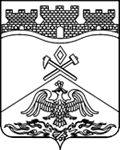             РОСТОВСКАЯ ОБЛАСТЬмуниципальное бюджетное общеобразовательное учреждение г.Шахты Ростовской области
«Средняя общеобразовательная школа №27 имени Д.И.Донского»МБОУ СОШ №27 г. Шахты346516 Россия, г. Шахты, Ростовской области, ул. Азовская, 46, тел./факс (8636)26-87-41, e-mail: russchool27@rambler.ru_____________________________________________________________________________«УТВЕРЖДАЮ»                                                          Директор МБОУСОШ № 27                                                                                                                                _______________Т.Г.ГарковецПриказ №119     от 30.08 2016г.Основная образовательная программаосновного общего образования (7 – 9 классы) (ФКГОС)Срок реализации – 3 годаПринято на заседании педагогического советаМБОУСОШ №27 г.ШахтыПротокол №1 от 30 августа 2016 г.СодержаниеI. Целевой раздел1.  Пояснительная запискаОсновная образовательная программа основного общего образования определяет цель, задачи, планируемые результаты, содержание и организацию образовательного процесса на ступени среднего общего образования и направлена на формирование общей культуры, духовно-нравственное, гражданское, социальное, личностное и интеллектуальное развитие учащихся, их саморазвитие и самосовершенствование, обеспечивающее социальную успешность, развитие творческих, физических способностей, сохранение и укрепление здоровья учащихся.Цель реализации основной образовательной программы основного общего образования – обеспечение выполнения требований государственного стандарта (овладение учащимися знаниями, умениями, навыками, приобретение опыта деятельности, развитие способностей, приобретение опыта применения знаний в повседневной жизни и формирование у учащихся готовности к саморазвитию и непрерывному самообразованию).Достижение поставленной цели при разработке и реализации основной образовательной программы основного общего образования предусматривает решение следующих основных задач:формирование общей культуры, духовно-нравственное, гражданское, социальное, личностное и интеллектуальное развитие, самосовершенствование учащихся, обеспечивающие их социальную успешность;обеспечение планируемых результатов по достижению выпускником целевых установок, знаний, умений, навыков, компетенций и компетентностей, определяемых личностными, семейными, общественными, государственными потребностями и возможностями учащегося среднего школьного возраста, индивидуальными особенностями его развития и состояния здоровья;обеспечение преемственности начального общего, основного общего и среднего общего образования;обеспечение доступности получения качественного основного общего образования, достижение планируемых результатов освоения основной образовательной программы среднего общего образования всеми учащимися, в том числе детьми-инвалидами и детьми с ограниченными возможностями здоровья;установление требований к воспитанию учащихся как части образовательной программы и соответствующему усилению воспитательного потенциала школы, обеспечению индивидуализированного психолого-педагогического сопровождения учащихся;выявление и развитие способностей учащихся, в том числе одарённых детей, детей с ограниченными возможностями здоровья и инвалидов, их профессиональных склонностей;организация интеллектуальных и творческих соревнований, научно-технического творчества, проектной и учебно-исследовательской деятельности;сохранение и укрепление физического, психологического и социального здоровья учащихся, обеспечение их безопасности.В основе реализации основной образовательной программы основного общего образования лежит системно - деятельностный подход, который   обеспечивает:воспитание и развитие качеств личности, отвечающих требованиям информационного общества, задачам построения российского гражданского общества на основе принципов толерантности, диалога культур и уважения его многонационального, поликультурного и поликонфессионального состава;формирование соответствующей целям общего образования социальной среды развития учащихся в системе образования;ориентацию на достижение цели и основного результата образования — развитие на основе освоения знаний, умений и навыков познания и освоения мира личности учащегося, его активной учебно-познавательной деятельности, формирование его готовности к саморазвитию и непрерывному образованию;признание решающей роли содержания образования, способов организации образовательной деятельности и учебного сотрудничества в достижении целей личностного и социального развития учащихся;учёт индивидуальных возрастных, психологических и физиологических особенностей учащихся, роли, значения видов деятельности и форм общения при построении образовательного процесса и определении образовательно-воспитательных целей и путей их достижения;возможность индивидуального развития каждого учащегося, в том числе одарённых детей, детей-инвалидов и детей с ограниченными возможностями здоровья.Школа призвана способствовать формированию индивидуальных образовательных маршрутов для учащихся с дифференцированными склонностями и интересами через развитие поливариантных компонентов образования; созданию условий для формирования открытой образовательной среды, стимулирующей всех субъектов образовательного процесса к достижению нового качества образования, приоритета общечеловеческих ценностей, жизни и здоровья человека.Задача школы состоит в обеспечении конвенционирования интересов ученика и интересов общества, реализации функции социальной мобильности, что предусматривает:получение общего образования на качественном уровне в соответствии с индивидуальными потребностями личности;утверждение социального оптимизма (проявление социальной инициативы, закрепление   у учащихся ориентации на законные способы достижения жизненного успеха);содействие   учащемуся   в адаптации к условиям жизни, к реалиям общественного развития, удовлетворение образовательных потребностей, обучающихся и родителей.2.  Приоритеты образования, цели и задачи образовательной деятельности, осуществляемой школой2.1.  Характеристика социального заказа.Образование в современных условиях является основой для развития творческого потенциала личности. В предоставлении образовательных услуг школа ориентируется на государственный заказ, который определяется Федеральным компонентом государственного образовательного стандарта, на   региональный и муниципальный социальные заказы.Они формируются в конкретных условиях под влиянием следующих факторов:расположения ОУ к другим образовательным субъектам;влияния культурных объектов данной территории;требований и ожиданиями учреждений профессионального образования;потребностей субъектов образовательного процесса (обучающихся, педагогов и родителей).2.2. Цели и задачи, решаемые образовательным учреждением2.2.1. Формирование инновационной среды   и механизмов для постоянного самообновления, модернизации в направлении повышения качества образования и роста его эффективности в условиях введения федеральных государственных образовательных стандартов.Совершенствование технологий и процедур обеспечения современного качества   образования, выявление ресурсов повышения качества образования и степени их использования на основе   показателей муниципальной и школьной систем оценки качества образования.Формирование профессиональной компетентностной среды в условиях перехода на федеральные государственные образовательные стандарты второго поколения, методическое и управленческое сопровождение формирования и развития универсальных учебных действий.Разработка учебных планов, программно-методического обеспечения в целях удовлетворения индивидуальных интересов, возможностей и потребностей учащихся, расширение и   углубление интеграции как средства повышения качества образования.Создание условий для подготовленности и конкурентоспособности выпускников школы, осознанного выбора, обеспечивающего предварительное самоопределение   в отношении профилирующего направления собственной деятельности, обеспечение условий для выявления, развития и самореализации одарённых детей.Ресурсное управление методической деятельностью в целях формирования развивающей образовательной среды, повышение профессионального уровня в условиях инновационных преобразований, стимулирование экспериментальной, научно-исследовательской и проектной деятельности педагогов, совершенствование эффективности урока.Создание единой информационной сети для всех участников образовательного процесса, обеспечение оперативного информирования   родителей   учащихся через создание электронного журнала и дневников.2.2.2. Социально-педагогическая поддержка развития высоконравственного, ответственного, творческого, инициативного, компетентного гражданина России.Формирование гражданской идентичности как важнейшего условия развития российского гражданского общества, воспитание патриотизма, уважения к правам, свободам и обязанностям человека. Воспитание нравственных чувств и этического сознания на основе представлений о базовых национальных ценностях, сохранения и развития культурно-исторического наследия, отечественных традиций, усиление воспитательного потенциала урока.Воспитание трудолюбия, развитие представлений об эстетических идеалах и ценностях, творческих способностей и интересов, учащихся через эффективную организацию исследовательской, познавательной, проектной и досуговой деятельности. Совершенствование воспитательной системы школы и классов в формировании ценностных ориентаций школьников.Формирование позитивного социального опыта учащихся, развитие коммуникативной компетентности как основы успешной самореализации личности через деятельность органов ученического самоуправления.Создание условий, способствующих повышению профессиональной компетентности педагогов в сфере взаимодействия с родителями учеников, привлечение родительской общественности к участию в жизни образовательного учреждения.2.2.3. Формирование ценностного отношения к здоровью и здоровому образу жизни. Создание условий для сохранения здоровья учащихся с целью повышения эффективности образовательного процессаРазвитие здоровьесберегающей компетентности педагогов, создание комфортной образовательной среды, безопасности образовательного процесса.Формирование навыков здорового образа жизни на основе представлений о единстве и взаимовлиянии физического, нравственного, социально-психологического здоровья человека; профилактика правонарушений, преступлений и безнадзорности среди учащихся.Воспитание ценностного отношения к природе, окружающей среде, формирование у учащихся представлений об оздоровительном влиянии природы на человека.Обеспечение условий сохранения здоровья учеников через эффективную организацию качественного рационального питания, взаимодействие педагогического коллектива с медицинскими работниками и родителями по организации просветительской работы с детьми.2.2.4.Психолого-социальное сопровождение образовательного процесса. Создание условий для полноценного развития и успешного обучения в конкретной социально-педагогической ситуацииСоздание образовательного и воспитательного пространства, учитывающего потенциал, психологические особенности, актуальные интересы и потребности участников образовательного процесса.Психологическое сопровождение реализации федеральных государственных образовательных стандартов второго поколения. Создание специальных социально-психологических условий для решения проблем адаптации, обучения, общения и психического состояния участников образовательного процесса, имеющих определенного рода трудности.Обеспечение преемственности в обучении, воспитании и развитии учащихся начального общего, основного общего и среднего общего образования.2.3.Портрет выпускника школыНаиболее ярко характер образовательных целей современной школы выражается в образе (модели) ее выпускника, представляющем планируемый «результат обучения в ученике».Современная школа ориентируется на формирование высокообразованной, инициативной и общественно активной саморазвивающейся личности, способной творчески реализовать себя в различных сферах современного общества, обогатить процесс реформирования нашего общества, увеличить интеллектуальный потенциал страны. Портрет выпускника основной общеобразовательной школыВыпускник основной школы – это человек:освоивший образовательные программы на уровне требований Федерального компонента государственного образовательного стандарта основного общего образования;обладающий системой знаний и компетенций, позволяющих постоянно накапливать потенциал для собственного совершенствования;умеющий адаптироваться в сложных условиях изменчивого социума;способный устанавливать деловые и межличностные отношения с людьми на диалогической основе;толерантный, умеющий конструктивно решать конфликты и личностные проблемы;стремящийся к высоким духовно-нравственным началам; понимающий условия реализации своих возможностей в конкретной профессиональной сфере;имеющий ясное представление об условиях и вариантах получения дальнейшего образования;гражданин и патриот России.3. Планируемые результаты освоения обучающимися образовательной программы основного общего образованияПриоритетом основной школы является обеспечение наибольшей личностной направленности и вариативности образования, его дифференциации и индивидуализации с целью максимального раскрытия индивидуальных способностей, дарований ученика и, соответственно, формирования на этой основе профессионально и социально компетентной, мобильной личности, умеющей делать профессиональный и социальный выбор и нести за него ответственность, способную отстаивать свою гражданскую позицию.Основополагающими целями на ступени основного общего образования являются:обеспечение уровня образования, соответствующего федеральному и национально- региональному компонентам государственных стандартов общего образования;формирование ключевых компетенций, необходимых для оптимального самоопределения и самореализации;формирование у обучающихся гражданской ответственности и правового самосознания, духовности и культуры, самостоятельности, инициативности, способности к успешной социализации в обществе;дифференциация обучения с широкими и гибкими возможностями построения старшеклассниками индивидуальных образовательных программ в соответствии со способностями, склонностями и потребностями;обеспечение обучающимся равных возможностей для их последующего профессионального образования и профессиональной деятельности, в том числе с учетом реальных потребностей рынка труда.Для реализации заявленных целей необходимо достижение следующих задач:подготовка выпускника к успешной жизнедеятельности после школы, исходя из сложившихся культурно-исторических, экономико-географических, экологических и геополитических особенностей региона, страны;формирование у учащихся знаний и практических навыков проявления заботы о людях, природе и культуре родного края на основе умелого владения способами самоорганизации своей жизнедеятельности;обеспечение дальнейшего процесса активного самопознания, умелого выбора варианта самореализации и самоутверждения на основе принятия нравственных ценностей культуры региона и страны в целом;создание условий для национально-культурного самоопределения выпускника основной школы.Учебная деятельность учащихся нацелена на подготовку к самостоятельному выбору будущей профессиональной и образовательной деятельности, обеспечения мобильного поведения на рынке труда.Выпускники основной школы должны:освоить все образовательные программы по предметам учебного плана;уметь реализовывать в повседневной жизни, полученные в школе знания и навыки;владеть навыками саморазвития и умело использовать их для повышения личной конкурентоспособности;проявлять заботу о родном крае, своей стране;иметь ценностное отношение к основным нравственным, эстетическим, трудовым нормам, характерным для жителей региона и многонациональной России в целом; знать собственные индивидуальные особенности, определяющие возможность обоснованного выбора содержания будущего профессионального образования;владеть навыками самоорганизации для реализации собственных положительных качеств и преодолении установок, негативно влияющих на психофизическое и социальное здоровье подрастающего поколения;планировать ближайшее и отдаленное будущее, обоснованно выбирать варианты реализации жизненных планов;владеть основными знаниями и навыками, необходимыми для создания благополучной семьи.Основное общее образование завершается обязательной государственной итоговой аттестацией выпускников.Государственный стандарт устанавливает требования к результатам обучающихся, освоивших основную образовательную программу основного общего образования:Результаты освоения основной образовательной программы основного общего образования отражают:сформированность российской гражданской идентичности, патриотизма, любви к Отечеству и уважения к своему народу, чувства ответственности перед Родиной, гордости за свой край, свою Родину, прошлое и настоящее многонационального народа России, уверенности в его великом будущем;сформированность мировоззрения, соответствующего современному уровню развития науки и общественной практики;сформированность основ саморазвития и самовоспитания на основе общечеловеческих нравственных ценностей и идеалов российского гражданского общества; готовность и способность к образованию и самообразованию на протяжении всей жизни; сознательное отношение к непрерывному образованию как условию успешной профессиональной и общественной деятельности;сформированность толерантного сознания и поведения личности в поликультурном мире;сформированность основ эстетического образования, включая эстетику быта, научного и технического творчества, спорта, общественных отношений;сформированность бережного отношения к природе;принятие и реализацию ценностей здорового и безопасного образа жизни;осознанный выбор будущей профессии;умение самостоятельно определять цели и составлять планы их выполнения;готовность и способность к самостоятельной и ответственной информационной деятельности, включая умение ориентироваться в различных источниках информации, критически оценивать и интерпретировать информацию, получаемую из различных источников;умение ориентироваться в социально-политических и экономических событиях, оценивать их последствия; умение самостоятельно оценивать и принимать решения, определяющие стратегию поведения, с учётом гражданских и нравственных ценностей;Предметные результаты освоения основной образовательной программы среднего общего образования с учётом общих требований Стандарта и специфики изучаемых предметов, входящих в состав предметных областей, обеспечивают возможность успешного профессионального обучения или профессиональной деятельности.Требования к уровню подготовки выпускников основной школы.МатематикаВ результате изучения математики в основной школе учащиеся должнызнать/пониматьсущество понятия математического доказательства; примеры доказательств;существо понятия алгоритма; примеры алгоритмов;как используются математические формулы, уравнения и неравенства; примеры их применения для решения математических и практических задач;как математически определенные функции могут описывать реальные зависимости; приводить примеры такого описания;как потребности практики привели математическую науку к необходимости расширения понятия числа;вероятностный характер многих закономерностей окружающего мира; примеры статистических закономерностей и выводов;каким образом геометрия возникла из практических задач землемерия; примеры геометрических объектов и утверждений о них, важных для практики;смысл идеализации, позволяющей решать задачи реальной действительности математическими методами, примеры ошибок, возникающих при идеализации;уметь:выполнять устно арифметические действия: сложение и вычитание двузначных чисел и десятичных дробей с двумя знаками, умножение однозначных чисел, арифметические операции с обыкновенными дробями с однозначным знаменателем и числителем;переходить от одной формы записи чисел к другой, представлять десятичную дробь в виде обыкновенной и в простейших случаях обыкновенную в виде десятичной, проценты – в виде дроби и дробь – в виде процентов; записывать большие и малые числа с использованием целых степеней десятки;выполнять арифметические действия с рациональными числами, сравнивать рациональные и действительные числа; находить в несложных случаях значения степеней с целыми показателями и корней; находить значения числовых выражений;округлять целые числа и десятичные дроби, находить приближения чисел с недостатком и с избытком, выполнять оценку числовых выражений;пользоваться основными единицами длины, массы, времени, скорости, площади, объема; выражать более крупные единицы через более мелкие и наоборот;решать текстовые задачи, включая задачи, связанные с отношением и с пропорциональностью величин, дробями и процентами;использовать приобретенные знания и умения в практической деятельности и повседневной жизни для:решения несложных практических расчетных задач, в том числе с использованием при необходимости справочных материалов, калькулятора, компьютера;устной прикидки и оценки результата вычислений; проверки результата вычисления с использованием различных приемов; интерпретации результатов решения задач с учетом ограничений, связанных с реальными свойствами рассматриваемых процессов и явлений;Алгебрауметь:составлять буквенные выражения и формулы по условиям задач; осуществлять в выражениях и формулах числовые подстановки и выполнять соответствующие вычисления, осуществлять подстановку одного выражения в другое; выражать из формул одну переменную через остальные;выполнять основные действия со степенями с целыми показателями, с многочленами и с алгебраическими дробями; выполнять разложение многочленов на множители; выполнять тождественные преобразования рациональных выражений;применять свойства арифметических квадратных корней для вычисления значений и преобразований числовых выражений, содержащих квадратные корни;решать линейные, квадратные уравнения и рациональные уравнения, сводящиеся к ним, системы двух линейных уравнений и несложные нелинейные системы;решать линейные и квадратные неравенства с одной переменной и их системы; решать текстовые задачи алгебраическим методом, интерпретировать полученный результат, проводить отбор решений, исходя из формулировки задачи;изображать числа точками на координатной прямой;определять координаты точки плоскости, строить точки с заданными координатами; изображать множество решений линейного неравенства;распознавать арифметические и геометрические прогрессии; решать задачи с применением формулы общего члена и суммы нескольких первых членов;находить значения функции, заданной формулой, таблицей, графиком по ее аргументу; находить значение аргумента по значению функции, заданной графиком или таблицей;определять свойства функции по ее графику; применять графические представления при решении уравнений, систем, неравенств;описывать свойства изученных функций, строить их графики;использовать приобретенные знания и умения в практической деятельности и повседневной жизни для:выполнения расчетов по формулам, составления формул, выражающих зависимости между реальными величинами; нахождения нужной формулы в справочных материалах;моделирования практических ситуаций и исследований построенных моделей с использованием аппарата алгебры;описания зависимостей между физическими величинами соответствующими формулами при исследовании несложных практических ситуаций;интерпретации графиков реальных зависимостей между величинами;Элементы логики, комбинаторики, статистики и теории вероятностей уметь:проводить несложные доказательства, получать простейшие следствия из известных или ранее полученных утверждений, оценивать логическую правильность рассуждений, использовать примеры для иллюстрации и контрпримеры для опровержения утверждений;извлекать информацию, представленную в таблицах, на диаграммах, графиках; составлять таблицы, строить диаграммы и графики;решать комбинаторные задачи путем систематического перебора возможных вариантов, а также с использованием правила умножения;вычислять средние значения результатов измерений;находить частоту события, используя собственные наблюдения и готовые статистические данные;находить вероятности случайных событий в простейших случаях;использовать приобретенные знания и умения в практической деятельности и повседневной жизни для:выстраивания аргументации при доказательстве (в форме монолога и диалога);распознавания логически некорректных рассуждений;записи математических утверждений, доказательств;анализа реальных числовых данных, представленных в виде диаграмм, графиков, таблиц;решения практических задач в повседневной и профессиональной деятельности с использованием действий с числами, процентов, длин, площадей, объемов, времени, скорости;решения учебных и практических задач, требующих систематического перебора вариантов;сравнения шансов наступления случайных событий, оценки вероятности случайного события в практических ситуациях, сопоставления модели с реальной ситуацией;понимания статистических утверждений.Геометрияуметь:распознавать плоские геометрические фигуры, различать их взаимное расположение, аргументировать суждения, использовать определения, свойства признаки;пользоваться геометрическим языком для описания предметов окружающего мира;изображать планиметрические фигуры, выполнять чертежи по условию задач, осуществлять преобразование фигур;распознавать на чертежах, моделях и в окружающей обстановке основные пространственные тела, изображать их; представлять их сечения и развертки;вычислять значения геометрических величин (длин, углов, площадей, объемов);решать геометрические задачи, опираясь на изученные свойства фигур и отношений между ними, применять дополнительные построения, алгебраический и тригонометрический аппарат, соображения симметрии;проводить доказательные рассуждения при решении задач, используя известные теоремы, обнаруживая возможности для их использования;проводить операции над векторами, вычислять длину и координаты вектора, угол между векторами;решать основные задачи на построение с помощью циркуля и линейки: угла, равного данному; биссектрисы данного угла; серединного перпендикуляра к отрезку; прямой, параллельной данной прямой; треугольника по трем сторонам;решать простейшие планиметрические задачи в пространстве.использовать приобретенные знания и умения в практической деятельности и повседневной жизни для:описания реальных ситуаций на языке геометрии;расчетов, включающих простейшие тригонометрические формулы;решения геометрических задач с использованием тригонометрии;решения практических задач, связанных с нахождением геометрических величин (используя при необходимости справочники и технические средства);построений геометрическими инструментами (линейка, угольник, циркуль, транспортир).Русский языкВ результате изучения русского языка в основной школе учащиеся должнызнать: основные сведения о языке, пунктуационные правила;уметь:производить все виды разборов: фонетический, морфемный, словообразовательный, морфологический, синтаксический, стилистический;составлять сложные предложения разных типов, пользоваться синтаксическими синонимами в соответствии с содержанием и стилем создаваемого текста;определять стиль и тип текста;соблюдать все основные нормы литературного языка;находить в предложениях смысловые отрезки, которые необходимо выделить знаками препинания, обосновывать выбор знаков препинания и расставлять их в соответствии с изученными в 6-9 классах пунктуационными правилами; находить и исправлять пунктуационные ошибки; производить пунктуационный разбор предложения;находить в словах изученные орфограммы, уметь обосновывать их выбор, правильно писать слова с изученными орфограммами, находить и исправлять орфографические ошибки, производить орфографический разбор слов;правильно писать изученные в 6-9 классах слова с непроверяемыми орфограммами;определять тип и стиль текста, создавать тексты разных стилей и типов речи;подготовить и сделать доклад на историко-литературную тему по одному источнику;составлять тезисы или конспект небольшой литературно-критической статьи (или фрагмента большой статьи);писать сочинения публицистического характера;писать заявление, автобиографию;совершенствовать содержание и языковое оформление сочинения, находить и исправлять различные языковые ошибки в своём тексте;свободно и грамотно говорить на заданные темы;соблюдать при обращении с собеседниками соответствующий речевой этикет.ЛитератураВ результате изучения литературы в основной школе учащиеся должнызнать:общую характеристику развития русской литературы (этапы развития, основные литературные направления);авторов и содержание изученных произведений;основные теоретические понятия: литература как искусство слова (углубление представлений), слово как жанр древнерусской литературы, ода как жанр лирической поэзии, жанр путешествия, сентиментализм (начальные представления), романтизм (развитие понятия), баллада (развитие представлений), роман в стихах, реализм (развитие понятия), реализм в художественной литературе, реалистическая типизация (углубление понятия), трагедия как жанр драмы (развитие понятия), психологизм художественной литературы (начальные представления), психологический роман (начальные представления), понятие о герое и антигерое, понятие о литературном типе, понятие о комическом и его видах: сатире, иронии, юморе, сарказме; комедия как жанр драматургии(развитие представлений), повесть (развитие понятия), развитие представлений о жанровых особенностях рассказа, художественная условность, фантастика( развитие понятий), притча (углубление понятия), виды рифм, способы рифмовки (углубление представлений), философско-драматическая поэма;уметь:прослеживать темы русской литературы в их исторических изменениях;определять индивидуальное и общее в эстетических принципах и стилях поэтов и писателей разных эпох;определять идейную и эстетическую позицию писателя;анализировать произведение литературы с учётом особенностей художественного метода и жанровой специфики; оценивать проблематику современной литературы в соотнесении с идейными исканиями художников прошлого;анализировать произведения современной литературы с учётом преемственности литературных жанров и стилей;различать героя, повествователя и автора в художественном произведении;осознавать своеобразие эмоционально-образного мира автора и откликаться на него;сопоставлять и критически оценивать идейные искания писателей и поэтов, сравнивая проблемы произведений, пути и способы их разрешения, общее и различное в них;использовать в творческих работах жанровые формы, выработанные литературой, включая в них элементы стилизации.Иностранный языкВ результате изучения иностранного языка ученик должензнать/понимать:основные значения изученных лексических единиц (слов, словосочетаний);основные способы словообразования (аффиксация, словосложение, конверсия);особенности структуры простых и сложных предложений изучаемого иностранного языка; интонацию различных коммуникативных типов предложений;признаки изученных грамматических явлений (видео - временных форм глаголов, модальных глаголов и их эквивалентов, артиклей, существительных, степеней сравнения прилагательных и наречий, местоимений, числительных, предлогов);основные нормы речевого этикета (реплики-клише, наиболее распространенная оценочная лексика), принятые в стране изучаемого языка;роль владения иностранными языками в современном мире, особенности образа жизни, быта, культуры стран изучаемого языка (всемирно известные достопримечательности, выдающиеся люди и их вклад в мировую культуру), сходство и различия в традициях своей страны и стран изучаемого языка;уметь:в области говоренияначинать, вести/поддерживать и заканчивать беседу в стандартных ситуациях общения, соблюдая нормы речевого этикета, при необходимости переспрашивая, уточняя;расспрашивать собеседника и отвечать на его вопросы, высказывая свое мнение, просьбу, отвечать на предложение собеседника согласием/отказом, опираясь на изученную тематику и усвоенный лексико-грамматический материал;рассказывать о себе, своей семье, друзьях, своих интересах и планах на будущее, сообщать краткие сведения о своем городе/селе, о своей стране и стране изучаемого языка;делать краткие сообщения, описывать события/явления (в рамках пройденных тем), передавать основное содержание, основную мысль прочитанного или услышанного, выражать свое отношение к прочитанному/услышанному, давать краткую характеристику персонажей;использовать перифраз, синонимичные средства в процессе устного общения;в области аудированиепонимать основное содержание кратких, несложных аутентичных прагматических текстов (прогноз погоды, программы теле/радио передач, объявления на вокзале/в аэропорту) и выделять для себя значимую информацию;ориентироваться в иноязычном тексте: прогнозировать его содержание по заголовку;читать аутентичные тексты разных жанров преимущественно с пониманием основного содержания (определять тему, выделять основную мысль, выделять главные факты, опуская второстепенные, устанавливать логическую последовательность основных фактов текста);читать несложные аутентичные тексты разных жанров с полным и точным пониманием, используя различные приемы смысловой переработки текста (языковую догадку, анализ, выборочный перевод), оценивать полученную информацию, выражать свое мнение;читать текст с выборочным пониманием нужной или интересующей информации; в области письменной речизаполнять анкеты и формуляры;писать поздравления, личные письма с опорой на образец: расспрашивать адресата о его жизни и делах, сообщать то же о себе, выражать благодарность, просьбу, употребляя формулы речевого этикета, принятые в странах изучаемого языка;использовать приобретенные знания и умения в практической деятельности и повседневной жизни с целью:социальной адаптации; достижения взаимопонимания в процессе устного и письменногообщения с носителями иностранного языка, установления межличностных и межкультурных контактов в доступных пределах;создания целостной картины полиязычного, поликультурного мира, осознания места и роли родного и изучаемого иностранного языка в этом мире;приобщения к ценностям мировой культуры как через иноязычные источники информации, в том числе мультимедийные, так и через участие в школьных обменах, туристических поездках, молодежных форумах;ознакомления представителей других стран с культурой своего народа; осознания себя гражданином своей страны и мира.ГеографияВ результате изучения географии в основной школе учащиеся должнызнать/пониматьосновные географические понятия и термины; различия географических карт по содержанию;географические явления и процессы в геосферах, взаимосвязи между ними, их изменение в результате деятельности человека;различия в хозяйственном освоении разных территорий и акваторий; связь между географическим положением, природными условиями, ресурсами и хозяйством отдельных регионов и стран;специфику географического положения и административно-территориального устройства Российской Федерации; особенности ее населения, основных отраслей хозяйства, природно-хозяйственных зон и районов;природные и антропогенные причины возникновения геоэкологических проблем на локальном, региональном и глобальном уровнях; меры по сохранению природы и защите людей от стихийных природных и техногенных явлений;уметьвыделять, описывать и объяснять существенные признаки географических объектов и явлений;находить в разных источниках и анализировать информацию, необходимую для изучения географических объектов и явлений, разных территорий Земли, их обеспеченности природными и человеческими ресурсами, хозяйственного потенциала, экологических проблем;приводить примеры использования и охраны природных ресурсов, адаптации человека к условиям окружающей среды, ее влияния на формирование культуры народов; районов разной специализации, центров производства важнейших видов продукции, основных коммуникаций и их узлов, внутригосударственных и внешних экономических связей России, а также крупнейших регионов и стран мира;давать краткую географическую характеристику разных территорий на основе разнообразных источников географической информации и форм ее представления;определять на местности, плане и карте географические координаты и местоположение географических объектов;применять приборы и инструменты для определения количественных и качественных характеристик компонентов природы; представлять результаты измерений в разной форме; выявлять на этой основе эмпирические зависимости;называть (показывать) основные отрасли хозяйства, отраслевые комплексы, крупнейшие промышленные центры, основные транспортные магистрали и крупные транспортные узлы, географические районы, их территориальный состав, отрасли местной промышленности;описывать природные ресурсы, периоды формирования хозяйства России, особенности отраслей, традиционные отрасли хозяйства коренных народов в национально-территориальных образованиях, экономические связи районов, состав и структуру отраслевых комплексов, основные грузо- и пассажиропотоки,объяснять различия в освоении территории, влияние разных факторов на формирование географической структуры районов, размещение главных центров производства, сельскохозяйственную специализацию территории, структуру ввоза и вывоза, современные социально- экономические и экологические проблемы территорий.прогнозировать возможные пути развития территории под влиянием определённых факторов, использовать приобретенные знания и умения в практической деятельности и повседневной жизни для:ориентирования на местности; чтения карт различного содержания; проведения наблюдений за отдельными географическими объектами, процессами и явлениями, их изменениями в результате природных и антропогенных воздействий; оценки их последствий;определения комфортных и дискомфортных параметров природных компонентов своей местности с помощью приборов и инструментов;решения практических задач по определению качества окружающей среды своей местности, ее использованию, сохранению и улучшению; принятия необходимых мер в случае природных стихийных бедствий и техногенных катастроф;проведения самостоятельного поиска географической информации на местности из разных источников: картографических, статистических, геоинформационных.владеть комплексом универсальных умений, необходимых для:познания и изучения окружающей среды; выявления причинно-следственных связей;сравнения объектов, процессов и явлений; моделирования и проектирования;ориентирования на местности, плане, карте; в ресурсах ИНТЕРНЕТ, статистических материалах;соблюдения норм поведения в окружающей среде; оценивания своей деятельности с точки зрения нравственных, правовых норм, эстетических ценностей;осознания своей роли на Земле и в обществе;получения возможности планировать свое будущее на основе знаний о природноэкономических особенностях малой родины, страны, различных регионов Земли.ФизикаВ результате изучения физики ученик должензнать/пониматьсмысл понятий: физическое явление, физический закон, вещество, взаимодействие, электрическое поле, магнитное поле, волна, атом, атомное ядро, ионизирующие излучения;смысл физических величин: путь, скорость, ускорение, масса, плотность, сила, давление, импульс, работа, мощность, кинетическая энергия, потенциальная энергия, коэффициент полезного действия, внутренняя энергия, температура, количество теплоты, удельная теплоемкость, влажность воздуха, электрический заряд, сила электрического тока, электрическое напряжение, электрическое сопротивление, работа и мощность электрического тока, фокусное расстояние линзы;смысл физических законов: Паскаля, Архимеда, Ньютона, всемирного тяготения, сохранения импульса и механической энергии, сохранения энергии в тепловых процессах, сохранения электрического заряда, Ома для участка электрической цепи, Джоуля-Ленца, прямолинейного распространения света, отражения света;уметь:описывать и объяснять физические явления: равномерное прямолинейное движение, равноускоренное прямолинейное движение, передачу давления жидкостями и газами, плавание тел, механические колебания и волны, диффузию, теплопроводность, конвекцию, излучение, испарение, конденсацию, кипение, плавление, кристаллизацию, электризацию тел, взаимодействие электрических зарядов, взаимодействие магнитов, действие магнитного поля на проводник с током, тепловое действие тока, электромагнитную индукцию, отражение, преломление и дисперсию света;использовать физические приборы и измерительные инструменты для измерения физических величин: расстояния, промежутка времени, массы, силы, давления, температуры, влажности воздуха, силы тока, напряжения, электрического сопротивления, работы и мощности электрического тока;представлять результаты измерений с помощью таблиц, графиков и выявлять на этой основе эмпирические зависимости: пути от времени, силы упругости от удлинения пружины, силы трения от силы нормального давления, периода колебаний маятника от длины нити, периода колебаний груза на пружине от массы груза и от жесткости пружины, температуры остывающего тела от времени, силы тока от напряжения на участке цепи, угла отражения от угла падения света, угла преломления от угла падения света;выражать результаты измерений и расчетов в единицах Международной системы;приводить примеры практического использования физических знаний о механических, тепловых, электромагнитных и квантовых явлениях;решать задачи на применение изученных физических законов;осуществлять самостоятельный поиск информации естественнонаучного содержания с использованием различных источников (учебных текстов, справочных и научно-популярных изданий, компьютерных баз данных, ресурсов Интернета), ее обработку и представление в разных формах (словесно, с помощью графиков, математических символов, рисунков и структурных схем);использовать приобретенные знания и умения в практической деятельности и повседневной жизни для:обеспечения безопасности в процессе использования транспортных средств, электробытовых приборов, электронной техники;контроля за исправностью электропроводки, водопровода, сантехники и газовых приборов в квартире;рационального применения простых механизмов;оценки безопасности радиационного фона.ХимияУчащиеся в результате усвоения раздела должны:знать/пониматьхимическую символику, знаки химических элементов, формулы химических веществ и уравнения химических реакций;важнейшие химические понятия: химический элемент, атом, молекула, относительные атомная и молекулярная массы, ион, химическая связь, вещество, классификация веществ, моль, молярная масса, молярный объём, химическая реакция, классификация реакций, электролит и не электролит, электролитическая диссоциация, окислитель и восстановитель, окисление и восстановление;основные законы химии: сохранения массы веществ, постоянства состава, периодический закон;уметь:называть: химические элементы, соединения изученных классов;объяснять: физический смысл атомного (порядкового) номера химического элемента, номеров группы и периода, к которым элемент принадлежит в Периодической системе Д.И. Менделеева; закономерности изменения свойств элементов в пределах малых периодов и главных подгрупп; сущность реакций ионного обмена;характеризовать: химические элементы (от водорода до кальция) на основе их положения в Периодической системе Д.И. Менделеева и особенностей строения их атомов; связь между составом, строением и свойствами веществ; химические свойства основных классов неорганических веществ;определять: состав веществ по их формулам, принадлежность веществ к определённому классу соединений, типы химических реакций, валентность и степень окисления элемента в соединениях, тип химической связи в соединениях, возможность протекания реакций ионного обмена;составлять: формулы неорганических соединений изученных классов, схемы строения элементов первых 20 элементов Периодической системы Д.И. Менделеева; уравнения химических реакций;обращаться с химической посудой и лабораторным оборудованием;распознавать опытным путём: кислород, водород, углекислый газ, аммиак; растворы кислот и щелочей, хлорид-, сульфат-, карбонат-ионы;вычислять: массовую долю химического элемента по формуле соединения; массовую долю вещества в растворе; количество вещества, объём или массу по количеству вещества, объёму или массе реагентов, или продуктов реакции;использовать приобретённые знания и умения в практической деятельности и повседневной жизни для:безопасного обращения с веществами и материалами;экологически грамотного поведения в окружающей среде;оценки влияния химического загрязнения окружающей среды на организм человека;критической оценки информации о веществах, используемых в быту;приготовления растворов заданной концентрации.Информатика и ИКТ.В результате изучения информатики в основной школе учащиеся должнызнать /понимать: виды информационных процессов; примеры источников и приемников информации; единицы измерения количества и скорости передачи информации; принцип дискретного (цифрового) представления информации;основные свойства алгоритма, типы алгоритмических конструкций: следование, ветвление, цикл; понятие вспомогательного алгоритма;разновидности и уровни языков программирования; принципы объектно-ориентированного и структурного программирования;назначение и функции, используемых информационных и коммуникационных технологий; уметь:выполнять базовые операции над объектами: цепочками символов, числами, списками, деревьями; проверять свойства этих объектов; выполнять и строить простые алгоритмыоценивать числовые параметры информационных объектов и процессов: объем памяти, необходимый для хранения информации; скорость передачи информации;создавать информационные объекты, в том числе:создавать и использовать различные формы представления информации: формулы, графики, диаграммы, таблицы (в том числе динамические, электронные, в частности - в практических задачах), переходить от одного представления данных к другому;создавать рисунки, чертежи, графические представления реального объекта, в частности, в процессе проектирования с использованием основных операций графических редакторов, учебных систем автоматизированного проектирования; осуществлять простейшую обработку цифровых изображений;создавать записи в базе данных;создавать презентации на основе шаблонов;обрабатывать числовые данные средствами электронных таблиц; представлять числовые данные в виде диаграмм и графиков;составлять блок-схемы алгоритмов; реализовывать алгоритмы на одном из языков программирования;пользоваться персональным компьютером и его периферийным оборудованием (принтером, сканером, модемом, мультимедийным проектором, цифровой камерой); следовать требованиям техники безопасности, гигиены, эргономики и ресурсосбережения при работе со средствами информационных и коммуникационных технологий;искать информацию с применением правил поиска (построения запросов) в базах данных, компьютерных сетях, некомпьютерных источниках информации (справочниках и словарях, каталогах, библиотеках) при выполнении заданий и проектов по различным учебным дисциплинам;использовать полученные знания и умения в практической деятельности и повседневной жизни:создавать простейшие модели объектов и процессов в виде изображения и чертежей, динамических (электронных) таблиц, программ (в том числе в форме блок-схем).проводить компьютерные эксперименты с использованием готовых моделей объектов и процессов;создавать информационные модели, в том числе для оформления результатов учебной работы;передавать информацию по телекоммуникационным каналам в учебной и личной переписке, использовать информационные ресурсов общества с соблюдением соответствующих правовых и этических норм.БиологияВ результате изучения биологии в основной школе учащиеся должны знать /понимать;общие признаки живого организма; основные систематические категории; признаки вида, царств, отделов, классов, и семейств растений; подцарств, типов и классов животных; причины и результаты эволюции;уметь:приводить примеры усложнения растений и животных в процессе эволюции; природных и искусственных сообществ; изменчивости, наследственности и приспособленности растений и животных к среде обитания; наиболее распространенных видов и сортов растений и пород животных;Характеризовать:строение, функции клеток бактерий, грибов, растений и животных;деление клетки, роль клеточной теории в обосновании единства органического мира;строение и жизнедеятельность бактериального, грибного, растительного, животного организмов; организма человека;обмен веществ и превращение энергии;роль ферментов и витаминов в организме;особенности питания автотрофных и гетеротрофных организмов (сапрофитов, паразитов, симбионтов);дыхание, передвижение веществ, выделение конечных продуктов жизнедеятельности;иммунитет, его значение в жизни человека, профилактику СПИДа;размножение, рост и развитие бактерий, грибов, растений и животных, особенности размножения и развития человека;вирусы как неклеточные формы жизни;среды обитания организмов, экологические факторы (абиотические, биотические, антропогенные);природные сообщества, пищевые связи в них, приспособленность организмов к жизни в сообществе;искусственные сообщества, роль человека в продуктивности искусственных сообществобосновывать:взаимосвязь строения и функции органов и систем органов, организма и среды;родство млекопитающих животных и человека, человеческих рас;особенности человека, обусловленные прямохождением и трудовой деятельностью;роль нейрогуморальной регуляции процессов жизнедеятельности в организме человека; особенности высшей нервной деятельности человека;влияние экологических и социальных факторов, умственного и физического труда, физкультуры и спорта на здоровье человека; вредное влияние алкоголя, наркотиков, курения на организм человека и его потомство; меры профилактики появления вредных привычек, нарушения осанки, плоскостопия; влияние деятельности человека на многообразие видов растений и животных, на среду обитания, последствия этой деятельности;роль биологического разнообразия, регулирования численности видов, охраны природных сообществ в сохранении равновесия в биосфере.Распознавать:организмы бактерий, грибов, лишайников, растений и животных;клетки, ткани, органы и системы органов растений, животных, человека;наиболее распространенные виды растений и животных своего региона, растения разных семейств, классов, отделов; животных разных классов и типов; съедобные и ядовитые грибы.Сравнивать:строение и функции клеток растений и животных;организмы прокариот и эукариот, автотрофов и гетеротрофов;семейства, классы покрытосеменных растений, типы животных, классы хордовых; царства живой природы.Применять знания:о строении и жизнедеятельности растений и животных для обоснования приемов их выращивания, мер охраны;об управлении ростом растений, почвенном питании растений на летней трудовой практике;о строении и жизнедеятельности организма человека для обоснования здорового образа жизни, соблюдения гигиенических норм, профилактики травм, заболеваний;о строении и жизнедеятельности бактерий, грибов, о вирусах для обоснования приемов хранения продуктов, профилактики отравлений и заболеваний;о видах, популяциях, природных сообществах для обоснования мер их охраны;о движущих силах эволюции для объяснения ее результатов: приспособленности организмов и многообразия видов.делать выводы:о клеточном строении организмов всех царств живой природы;о родстве и единстве органического мира;об усложнении растительного и животного мира в процессе эволюции;о происхождении человека от животных.наблюдать:сезонные изменения в жизни растений и животных, поведение аквариумных рыб, домашних и сельскохозяйственных животных;результаты опытов по изучению жизнедеятельности живых организмов.соблюдать правила:приготовления микропрепаратов и рассматривания их под микроскопом;проведения простейших опытов по изучению жизнедеятельности растений, поведения животных;бережного отношения к живым организмам, природным сообществам; поведения в природе;здорового образа жизни человека, его личной и общественной гигиены; профилактики отравлений грибами, растениями.Основы безопасности жизнедеятельностиВ результате изучения основ безопасности жизнедеятельности в основной школе учащиеся должнызнать/понимать:принципы здорового образа жизни, обеспечивающего полноценное безопасное существование и реализацию способностей и запросов личности, применять их с учетом индивидуальных особенностей, иметь представление о взаимосвязи духовного здоровья и безопасности жизни и жизнедеятельности;правила, владеть основными навыками и проявлять готовность к оказанию первой медицинской помощи, знать принципы предотвращения заболеваний и травм.понимать необходимость и проявлять готовность личного участия в защите Родины, иметь представление об основах обороны государства, знать основные положения о воинской обязанности граждан Российской Федерации;иметь представления о задачах, структуре и деятельности государственных организаций и ведомств Российской Федерации в области защиты населения и территорий от чрезвычайных ситуаций и в опасных ситуациях; иметь обобщенное представление о безопасности жизнедеятельности личности, общества, государства и мирового сообщества на этапе перехода цивилизации к устойчивому развитию; понимать необходимость комплексного решения современных проблем безопасности;понимать принципы, знать правила, владеть навыками защиты в чрезвычайных ситуациях природного, техногенного и социального характера;быть подготовленным к гражданской и общественной жизнедеятельности: осознавать взаимосвязь личной безопасности с безопасностью общества, знать основы концепций безопасности России на этапе перехода к устойчивому развитию;Использовать приобретенные знания и умения в практической деятельности и повседневной жизни для:предотвращения опасной ситуации в повседневной жизни, в случае необходимости найти и реализовать выход из опасной ситуации с минимальным ущербом для себя и окружающей среды.Изобразительное искусствоВ результате изучения изобразительного искусства в основной школе учащиеся должны знать:о роли пространственных и синтетических искусств в жизни человека и общества;об историческом многообразии художественных культур и о месте отечественной художественной культуры в мировом историко-культурном пространстве;об основных направлениях и стилях в искусстве, стилевой и временной принадлежности характерных примеров из наследия мирового искусства;о видах пространственных искусств и делении их на три группы в зависимости от разницы в их социальных функциях: изобразительная (живопись, графика, скульптура), конструктивная (архитектура, дизайн), декоративно-прикладная и об особенностях образного языка каждой группы искусств;о характере связей пространственных и синтетических искусств (кино, телевидение и т.д.), специфике их образного языка;об изобразительном искусстве как форме художественного исследования реальности и построения мира в определенной системе ценностей;о том, что художественное изображение не является копией действительности, а отражает переживание художников реальности, организованное так, чтобы зритель мог понять мысли и чувства художника:о декоративных искусствах как способе организации социального общения и социальной среды;основные этапы истории развития русского и зарубежного искусства, национальные традиции в изобразительном, декоративно-прикладном искусстве, традиции и новаторства.уметь:использовать языки пластических искусств и художественные материалы на доступном возрасту уровне при создании изобразительных, декоративных и конструктивных работ, фотографии и работ в синтетических искусствах;работать цветом, тоном, линией, пространством, формой, самостоятельно используя средства художественной грамоты;понимать художественно-образный язык пластических и синтетических искусств, обладать опытом восприятия и интерпретации образов художественных произведений;творчески относиться к собственной деятельности в различных видах пространственных и синтетических искусств;владеть первичными навыками изображения предметного мира (натюрморт, интерьер), природы (пейзаж), фигуры и лица человека;высказывать аргументированные суждения о произведениях искусства, знать произведения золотого фонда отечественного и зарубежного искусства.МузыкаВ результате изучения музыки в основной школе учащиеся должнызнать/понимать:специфику музыки как вида искусства, возможности музыкального искусства в отражении вечных проблем жизни, многообразие музыкальных образов и способов их развития;основные формы музыки, жанры народной и профессиональной музыки; виды оркестров, названия наиболее известных инструментов;характерные черты и образцы творчества крупнейших русских и зарубежных композиторов; имена выдающихся композиторов и музыкантов - исполнителей;уметь:эмоционально-образно воспринимать и характеризовать музыкальные произведения;узнавать на слух изученные произведения русской и зарубежной классики, образцы народного музыкального творчества, произведения современных композиторов;выразительно исполнять соло: несколько народных песен, песен композиторов-классиков и современных композиторов, исполнять в хоре вокальные произведения;сравнивать музыкальные произведения на основе полученных знаний об интонационной природе музыки, музыкальных жанрах, стилевых направлениях, образной сфере музыки и музыкальной драматургии, интерпретацию одной и той же художественной идеи, сюжета в творчестве различных композиторов;различать звучание отдельных музыкальных инструментов, виды хора и оркестра;устанавливать взаимосвязи между разными видами искусства на уровне общности идей, тем, художественных образов.Использовать приобретенные знания и умения в практической деятельности и повседневной жизни для:певческого и инструментального музицирования дома, в кругу друзей и сверстников, на внеклассных и внешкольных музыкальных занятиях, школьных праздниках;слушания музыкальных произведений разнообразных стилей, жанров и форм; размышления о музыке и ее анализа, выражения собственной позиции относительно прослушанной музыки;музыкального самообразования: знакомства с литературой о музыке, слушания музыки в свободное от уроков время;определения своего отношения к музыкальным явлениям действительности; выражения своих личных музыкальных впечатлений в форме устных выступлений и высказываний на музыкальных занятиях.ИскусствоОбучение искусству в основной школе должно обеспечить учащимся возможность:иметь представление о жанрах и стилях классического и современного искусства, особенностях художественного языка и музыкальной драматургии;определять принадлежность художественных произведений к одному из жанров на основе характерных средств выразительности;знать имена выдающихся отечественных и зарубежных композиторов, художников, скульпторов. режиссеров и т.д., узнавать наиболее значимые их произведения;размышлять о знакомом произведении, высказывая суждения об основной идее, средствах ее воплощения, интонационных особенностях, жанре, форме, исполнителях;давать личностную оценку музыке, звучащей на уроке и вне школы, аргументируя свое отношение к тем или иным музыкальным явлениям;исполнять народные и современные песни, знакомые мелодии изученных классических произведений; выполнять творческие задания, участвовать в исследовательских проектах; использовать знания о музыке и музыкантах, художниках, полученные на уроках, при составлении домашней фонотеки, видеотеки и пр.Выпускники основной школы научатся:воспринимать явления художественной культуры разных народов мира, осознавать в ней место отечественного искусства;понимать и интерпретировать художественные образы, ориентироваться в системе нравственных ценностей, представленных в произведениях искусства, делать выводы и умозаключения;описывать явления музыкальной, художественной культуры, используя для этого соответствующую терминологию;структурировать изученный материал и информацию, полученную из других источников; применять умения и навыки в каком-либо виде художественной деятельности; решать творческие проблемы.ориентироваться в культурном многообразии окружающей действительности, наблюдать за разнообразными явлениями жизни и искусства в учебной и внеурочной деятельности, различать истинные и ложные ценности;организовывать свою творческую деятельность, определять ее цели и задачи, выбирать и применять на практике способы достижения;мыслить образами, проводить сравнения и обобщения, выделять отдельные свойства и качества целостного явления;воспринимать эстетические ценности, высказывать мнение о достоинствах произведений высокого и массового искусства, видеть ассоциативные связи и осознавать их роль в творческой и исполнительской деятельности.аккумулировать, создавать и транслировать ценности искусства и культуры (обогащая свой личный опыт эмоциями и переживаниями, связанными с восприятием, исполнением произведений искусства); чувствовать и понимать свою сопричастность окружающему миру;использовать коммуникативные качества искусства; действовать самостоятельно при индивидуальном исполнении учебных и творческих задач и работать в проектном режиме, взаимодействуя с другими людьми в достижении общих целей; проявлять толерантность в совместной деятельности;участвовать в художественной жизни класса, школы, города и др.; анализировать и оценивать процесс и результаты собственной деятельности и соотносить их с поставленной задачей.ТехнологияВ результате изучения технологии на базовом уровне ученик должензнать/пониматьосновные технологические понятия; назначение и технологические свойства материалов;назначение и устройство применяемых ручных инструментов, приспособлений, машин и оборудования;виды, приемы и последовательность выполнения технологических операций, влияние различных технологий обработки материалов и получения продукции на окружающую среду и здоровье человека;профессии и специальности, связанные с обработкой материалов, созданием изделий из них, получением продукции;Уметь:рационально организовывать рабочее место;находить необходимую информацию в различных источниках, применять конструкторскую и технологическую документацию;составлять последовательность выполнения технологических операций для изготовления изделия или получения продукта;выбирать материалы, инструменты и оборудование для выполнения работ;выполнять технологические операции с использованием ручных инструментов, приспособлений, машин и оборудования;соблюдать требования безопасности труда и правила пользования ручными инструментами, машинами и оборудованием;осуществлять доступными средствами контроль качества изготавливаемого изделия (детали); находить и устранять допущенные дефекты;проводить разработку учебного проекта изготовления изделия или получения продукта с использованием освоенных технологий и доступных материалов;планировать работы с учетом имеющихся ресурсов и условий; распределять работу при коллективной деятельности.Использовать приобретенные знания и умения в практической деятельности и повседневной жизни для:получения технико-технологических сведений из разнообразных источников информации;организации индивидуальной и коллективной трудовой деятельности;изготовления или ремонта изделий из различных материалов;создания изделий или получения продукта с использованием ручных инструментов, машин, оборудования и приспособлений;контроля качества выполняемых работ с применением мерительных, контрольных и разметочных инструментов; обеспечения безопасности труда;оценки затрат, необходимых для создания объекта труда или услуги;построения планов профессионального образования и трудоустройства.ИсторияВ результате изучения истории на базовом уровне ученик должензнать/понимать:даты основных событий, термины и понятия значительных процессов и основных событий, их участников, результаты и итоги событий XX - начало XXI века;важнейшие достижения культуры и системы ценностей, сформировавшиеся в XX - начале XXI века; изученные виды исторических источников;уметь:сравнивать исторические явления и события;объяснять смысл, значение важнейших исторических понятий;уметь дискутировать, анализировать исторический источник;самостоятельно давать оценку историческим явлениям;высказывать собственное суждение;читать историческую карту;группировать (классифицировать) исторические события и явления по указанному признаку. владеть компетенциями:коммуникативной, смысловой, поисковой компетенцией личностного саморазвития, информационно-поисковой рефлексивной компетенцией, учебно-познавательной и профессионально-трудовой.Способны решать следующие жизненно-практические задачи:высказывания собственных суждений об историческом наследии народов России; использование знаний об историческом пути и традициях народов России в общении с людьми другой культуры, национальной и религиозной принадлежности.Элементы продвинутого уровня включают в себя дополнительную информацию из разнообразных источников, с целью осмысления учащимися представленных в них различных подходов точек зрения для более глубокого понимания ключевых событий истории России XX - начало XXI, а также отработки полученных знаний в ходе решения учебно-познавательных задач.Обществознание В результате изучения обществознания (включая экономику и право) ученик должен знать/понимать:социальные свойства человека, его взаимодействие с другими людьми;сущность общества как формы совместной деятельности людей;характерные черты и признаки основных сфер жизни общества;содержание и значение социальных норм, регулирующих общественные отношения,уметь:описывать основные социальные объекты, выделяя их существенные признаки; человека как социально-деятельное существо; основные социальные роли;сравнивать социальные объекты, суждения об обществе и человеке, выявлять их общие черты и различия;объяснять взаимосвязи изученных социальных объектов (включая взаимодействия человека и общества, общества и природы, сфер общественной жизни);приводить примеры социальных объектов определенного типа, социальных отношений; ситуаций, регулируемых различными видами социальных норм; деятельности людей в различных сферах;оценивать поведение людей с точки зрения социальных норм, экономической рациональности; решать познавательные и практические задачи в рамках изученного материала, отражающие типичные ситуации в различных сферах деятельности человека;осуществлять поиск социальной информации по заданной теме из различных ее носителей (материалы СМИ, учебный текст и другие адаптированные источники); различать в социальной информации факты и мнения;самостоятельно составлять простейшие виды правовых документов (записки, заявления, справки и т.п.).Использовать приобретенные знания и умения в практической деятельности и повседневной жизни для:полноценного выполнения типичных для подростка социальных ролей;общей ориентации в актуальных общественных событиях и процессах;нравственной и правовой оценки конкретных поступков людей;реализации и защиты прав человека и гражданина, осознанного выполнения гражданских обязанностей;первичного анализа и использования социальной информации;сознательного неприятия антиобщественного поведения.Физическая культура В результате изучения физической культуры на базовом уровне ученик должен знать/понимать:основы истории развития физической культуры в России;особенности развития избранного вида спорта;педагогические, физиологические и психологические основы обучения двигательным действиям и воспитания физических качеств, современные формы построения занятий;биодинамические особенности и содержание физических упражнений;физиологические основы деятельности систем дыхания, кровообращения и энергообеспечения при мышечных нагрузках, возможности их развития и совершенствования средствами физической культуры в разные возрастные периоды;возрастные особенности ведущих психических процессов и физических качеств, возможности формирования индивидуальных черт свойств личности посредством регулярных занятий физической культурой;индивидуальные способы контроля за развитием адаптивных свойств организма;укрепления здоровья и повышение физической подготовленности;способы организации самостоятельных занятий физическими упражнениями с разной функциональной направленностью, правила пользования спортивным инвентарем;правила личной гигиены, профилактика травматизма и оказания доврачебной помощи; уметь:технически правильно осуществлять двигательные действия избранного вида спортивной специализации, использовать их в условиях соревновательной деятельности и организации собственного досуга;проводить самостоятельные занятия по развитию основных физических способностей, коррекции осанки и телосложения;разрабатывать индивидуальный двигательный режим, подбирать и планировать физические упражнения;контролировать и регулировать функциональное состояние организма при выполнении физических упражнений, добиваться оздоровительного эффекта;управлять своими эмоциями, эффективно взаимодействовать со взрослыми и сверстниками, владеть культурой общения;соблюдать правила безопасности и профилактики травматизма на занятиях физическими упражнениями, оказывать первую помощь при травмах и несчастных случаях;пользоваться современным спортивным инвентарем и оборудованием.4. Система оценки достижения планируемых результатов освоения образовательной программы основного общего образования.Система оценки достижения планируемых результатов освоения образовательной программы основного общего образования представляет собой один из инструментов реализации требований Стандарта к результатам освоения образовательной программы основного общего образования, направленный на обеспечение качества образования, что предполагает вовлеченность в оценочную деятельность как педагогов, так и обучающихся.Система оценки призвана способствовать поддержанию единства всей системы образования, обеспечению преемственности в системе непрерывного образования. Её основными функциями являются ориентация образовательного процесса на достижение планируемых результатов освоения образовательной программы основного общего образования и обеспечение эффективной обратной связи, позволяющей осуществлять управление образовательным процессом.Основными направлениями и целями оценочной деятельности в соответствии с требованиями Стандарта являются оценка образовательных достижений, обучающихся (с целью итоговой оценки) и оценка результатов деятельности образовательных учреждений и педагогических кадров (соответственно с целями аккредитации и аттестации). Полученные данные используются для оценки состояния и тенденций развития системы образования разного уровня.Итоговая оценка результатов освоения образовательной программы основного общего образования определяется по результатам промежуточной и итоговой аттестации обучающихся.Результаты промежуточной аттестации, представляющие собой результаты внутришкольного мониторинга индивидуальных образовательных достижений обучающихся, отражают динамику формирования их способности к решению учебно-практических и учебно-познавательных задач и навыков проектной деятельности.Промежуточная аттестация осуществляется в ходе совместной оценочной деятельности педагогов и обучающихся, т. е. является внутренней оценкой.Порядок, формы промежуточной аттестации в 7-9 классах регламентируются Уставом образовательного учреждения и Положением о промежуточной аттестации МБОУ СОШ № 27.Диагностика образовательных результатов учащихся отличается вариативностью и многоаспектностью. Качество образования анализируется и оценивается педагогическим коллективом с педагогических, психологических, концептуальных и социальных позиций.Формы аттестации и учета достижений обучающихсяВ рамках настоящей образовательной программы в школе используются различные формы аттестации учебных результатов и достижений учащихся.Цели аттестации учащихся:установление фактического уровня теоретических знаний и понимания учащихся по предметам обязательного компонента учебного плана, их практических умений и знаний; соответствие этого уровня требованиям образовательного Госстандарта;осуществление контроля выполнения учебных программ и календарно-тематического графика изучения этих предметов;обеспечение социальной защиты обучающихся, соблюдение их прав и свобод, в частности, регламентации учебной загруженности в соответствии с санитарными правилами и нормами, уважения их личности и человеческого достоинства.Итоговая аттестация.Освоение основных общеобразовательных программ основного общего образования завершается обязательной государственной итоговой аттестацией выпускников по русскому языку и математике в новой форме, с использованием механизмов независимой оценки знаний путем создания территориальных экзаменационных комиссий в рамках построения общероссийской системы оценки качества образования.Итоговая аттестация выпускников 9 класса проводится на основе Закона в РФ «Об образовании», иных нормативных актов, распоряжений Министерства образования и науки РФ, Министерства образования Ростовской области.Формы итогового контроля:письменные контрольные работы;тестирование;итоговая аттестация в форме ОГЭ (в выпускных классах);диагностические работы.Текущий контроль и промежуточная аттестация.Цели:установление фактического уровня теоретических знаний по предметам обязательного компонента учебного плана, их практических умений и навыков; соотнесение этого уровня с требованиями образовательного Госстандарта;контроль выполнения учебных программ и календарно-тематического графика изучения учебных предметов.Текущий контроль обучающихся включает в себя поурочное, тематическое и четвертное оценивание результатов. Текущий контроль обязателен для учащиеся всех классов школы. Форму текущего контроля определяет учитель с учетом контингента обучающихся, содержания учебного материала и используемых им образовательных технологий. Избранная форма текущей аттестации сообщается учителем администрации школы одновременно с представлением календарно-тематического графика изучения программы заместителю директора школы по учебной работе.Промежуточная (годовая) аттестация представляет собой тестирования и контрольные работы, которые проводятся по итогам учебного года. Промежуточная аттестация обучающихся может проводиться как письменно, так и устно. Формами проведения письменной аттестации являются: итоговые контрольные работы.Формы текущего контроля:устные ответы на уроках;самостоятельные, проверочные работы;контрольные работы;предметные тесты;сообщения, зачеты, доклады, рефераты;практические работы;взаимопроверка работ;творческие работы.Формы достижений в урочной деятельности:рефераты;творческие, исследовательские работы;участие в конкурсах, выставках;участие в конференциях;участие в олимпиадах.Формы достижений во внеурочной деятельности:участие в общественных смотрах знаний;участие в конференциях;участие в олимпиадах, конкурсах;участие в выставках;участие в интеллектуальных играх.Таким образом, в соответствии со школьным Положением о текущем контроле успеваемости и промежуточной аттестации обучающихся учёт результативности обучения обучающихся на протяжении всего периода осуществляется традиционными формами оценки: текущая успеваемость, типовые контрольные и тестовые работы, диагностические контрольные работы, зачёты, организуемые в соответствии с календарно-тематическим планированием по предмету и по плану ВШК администрации.Ожидаемый результат учитывается нетрадиционными методами оценки: олимпиады, конкурсы, интеллектуальные игры, защита учебных рефератов.II. Содержательный раздел1.Программы отдельных учебных предметов, курсов.Общие положения.Каждая ступень общего образования — самоценный, принципиально новый этап в жизни обучающегося, на котором расширяется сфера его взаимодействия с окружающим миром, изменяется социальный статус, возрастает потребность в самовыражении, самосознании и самоопределении.Основное содержание учебных предметов на ступени основного общего образования (приложение «Рабочие программы по учебным предметам для 6-9 классов»).2. Программа воспитания и социализации обучающихсяПрограмма воспитания и социализации обучающихся предусматривает формирование нравственного уклада школьной жизни, обеспечивающего создание соответствующей социальной среды развития обучающихся и включающего воспитательную, учебную, внеучебную, социально значимую деятельность обучающихся, основанного на системе духовных идеалов многонационального народа России, базовых национальных ценностей, традиционных моральных норм, реализуемого в совместной социально-педагогической деятельности школы, семьи и других субъектов общественной жизни.Программа воспитания и социализации обучающихся направлена на обеспечение их духовно-нравственного развития и воспитания, социализации, профессиональной ориентации, формирование экологической культуры, культуры здорового и безопасного образа жизни.Цель и задачи воспитания и социализации обучающихсяЦелью воспитания и социализации обучающихся на ступени основного общего образования является социально-педагогическая поддержка становления и развития высоконравственного, творческого, компетентного гражданина России, принимающего судьбу Отечества как свою личную, осознающего ответственность за настоящее и будущее своей страны, укоренённого в духовных и культурных традициях многонационального народа Российской Федерации.На ступени основного общего образования для достижения поставленной цели воспитания и социализации обучающихся решаются следующие задачи.В области формирования личностной культуры:формирование способности к духовному развитию, реализации творческого потенциала в учебно-игровой, предметно-продуктивной, социально ориентированной, общественно полезной деятельности на основе традиционных нравственных установок и моральных норм, непрерывного образования, самовоспитания и универсальной духовно-нравственной компетенции – «становиться лучше»;укрепление нравственности, основанной на свободе воли и духовных отечественных традициях, внутренней установке личности школьника поступать согласно своей совести;формирование основ нравственного самосознания личности (совести) — способности подростка формулировать собственные нравственные обязательства, осуществлять нравственный самоконтроль, требовать от себя выполнения моральных норм, давать нравственную оценку своим и чужим поступкам;формирование нравственного смысла учения, социально ориентированной и общественно полезной деятельности;формирование морали — осознанной обучающимся необходимости поведения, ориентированного на благо других людей и определяемого традиционными представлениями о добре и зле, справедливом и несправедливом, добродетели и пороке, должном и недопустимом;усвоение обучающимся базовых национальных ценностей, духовных традиций народов России;укрепление у подростка позитивной нравственной самооценки, самоуважения и жизненного оптимизма;развитие эстетических потребностей, ценностей и чувств;развитие способности открыто выражать и аргументированно отстаивать свою нравственно оправданную позицию, проявлять критичность к собственным намерениям, мыслям и поступкам;развитие способности к самостоятельным поступкам и действиям, совершаемым на основе морального выбора, к принятию ответственности за их результаты;развитие трудолюбия, способности к преодолению трудностей, целеустремлённости и настойчивости в достижении результата;формирование творческого отношения к учёбе, труду, социальной деятельности на основе нравственных ценностей и моральных норм;формирование у подростка первоначальных профессиональных намерений и интересов, осознание нравственного значения будущего профессионального выбора;осознание подростком ценности человеческой жизни, формирование умения противостоять в пределах своих возможностей действиям и влияниям, представляющим угрозу для жизни, физического и нравственного здоровья, духовной безопасности личности;формирование экологической культуры, культуры здорового и безопасного образа жизни.В области формирования социальной культуры:формирование российской гражданской идентичности, включающей в себя идентичность члена семьи, школьного коллектива, территориально-культурной общности, этнического сообщества, российской гражданской нации;укрепление веры в Россию, чувства личной ответственности за Отечество, заботы о процветании своей страны;развитие патриотизма и гражданской солидарности;развитие навыков и умений организации и осуществления сотрудничества с педагогами, сверстниками, родителями, старшими и младшими в решении личностно и социально значимых проблем на основе знаний, полученных в процессе образования;формирование у подростков первичных навыков успешной социализации, представлений об общественных приоритетах и ценностях, ориентированных на эти ценности образцах поведения через практику общественных отношений с представителями различными социальных и профессиональных групп;формирование у подростков социальных компетенций, необходимых для конструктивного, успешного и ответственного поведения в обществе;укрепление доверия к другим людям, институтам гражданского общества, государству;развитие доброжелательности и эмоциональной отзывчивости, понимания и сопереживания другим людям, приобретение опыта оказания помощи другим людям;усвоение гуманистических и демократических ценностных ориентаций;формирование осознанного и уважительного отношения к традиционным религиям и религиозным организациям России, к вере и религиозным убеждениям других людей, понимание значения религиозных идеалов в жизни человека, семьи и общества, роли традиционных религий в историческом и культурном развитии России;формирование культуры межэтнического общения, уважения к культурным, религиозным традициям, образу жизни представителей народов России.В области формирования семейной культуры:укрепление отношения к семье как основе российского общества;формирование представлений о значении семьи для устойчивого и успешного развития человека;укрепление у обучающегося уважительного отношения к родителям, осознанного, заботливого отношения к старшим и младшим;усвоение таких нравственных ценностей семейной жизни как любовь, забота о любимом человеке, продолжение рода, духовная и эмоциональная близость членов семьи, взаимопомощь и др.;формирование начального опыта заботы о социально-психологическом благополучии своей семьи;знание традиций своей семьи, культурно-исторических и этнических традиций семей своего народа, других народов России.Образовательное учреждение может конкретизировать общие задачи духовно-нравственного развития, воспитания и социализации, обучающихся для более полного достижения цели духовно-нравственного развития, воспитания и социализации обучающихся (национального воспитательного идеала) с учётом национальных и региональных условий и особенностей организации образовательного процесса, потребностей обучающихся и их родителей (законных представителей).Основные направления и ценностные основы воспитания и социализации обучающихсяЗадачи воспитания и социализации обучающихся на ступени основного общего образования классифицированы по направлениям, каждое из которых, будучи тесно связанным с другими, раскрывает одну из существенных сторон духовно-нравственного развития личности гражданина России.Каждое из этих направлений основано на определённой системе базовых национальных ценностей и должно обеспечивать их усвоение обучающимися.Организация духовно-нравственного развития и воспитания обучающихся осуществляется по следующим направлениям:воспитание гражданственности, патриотизма, уважения к правам, свободам и обязанностям человека (ценности: любовь к России, своему народу, своему краю, гражданское общество, поликультурный мир, свобода личная и национальная, доверие к людям, институтам государства и гражданского общества, социальная солидарность, мир во всём мире, многообразие и уважение культур и народов);воспитание социальной ответственности и компетентности (ценности: правовое государство, демократическое государство, социальное государство, закон и правопорядок, социальная компетентность, социальная ответственность, служение Отечеству, ответственность за настоящее и будущее своей страны);воспитание нравственных чувств, убеждений, этического сознания (ценности: нравственный выбор; жизнь и смысл жизни; справедливость; милосердие; честь; достоинство; уважение родителей; уважение достоинства другого человека, равноправие, ответственность, любовь и верность; забота о старших и младших; свобода совести и вероисповедания; толерантность, представление о светской этике, вере, духовности, религиозной жизни человека, ценностях религиозного мировоззрения, формируемое на основе межконфессионального диалога; духовно-нравственное развитие личности);воспитание экологической культуры, культуры здорового и безопасного образа жизни (ценности: жизнь во всех её проявлениях; экологическая безопасность; экологическая грамотность; физическое, физиологическое, репродуктивное, психическое, социально-психологическое, духовное здоровье; экологическая культура; экологически целесообразный здоровый и безопасный образ жизни; ресурсосбережение; экологическая этика; экологическая ответственность; социальное партнёрство для улучшения экологического качества окружающей среды; устойчивое развитие общества в гармонии с природой); воспитание трудолюбия, сознательного, творческого отношения к образованию, труду и жизни, подготовка к сознательному выбору профессии (ценности: научное знание, стремление к познанию и истине, научная картина мира, нравственный смысл учения и самообразования, интеллектуальное развитие личности; уважение к труду и людям труда; нравственный смысл труда, творчество и созидание; целеустремлённость и настойчивость, бережливость, выбор профессии);воспитание ценностного отношения к прекрасному, формирование основ эстетической культуры — эстетическое воспитание (ценности: красота, гармония, духовный мир человека, самовыражение личности в творчестве и искусстве, эстетическое развитие личности).Все направления воспитания и социализации важны, дополняют друг друга и обеспечивают развитие личности на основе отечественных духовных, нравственных и культурных традиций. Образовательное учреждение может отдавать приоритет тому или иному направлению духовно-нравственного развития, воспитания и социализации личности гражданина России, конкретизировать в соответствии с указанными основными направлениями и системой ценностей задачи, виды и формы деятельности.Принципы и особенности организации содержания воспитания и социализации обучающихся.Принцип ориентации на идеал. Идеалы определяют смыслы воспитания, то, ради чего оно организуется. Идеалы сохраняются в традициях и служат основными ориентирами человеческой жизни, духовно-нравственного и социального развития личности. В содержании программы должны быть актуализированы определённые идеалы, хранящиеся в истории нашей страны, в культурах народов России, в том числе в религиозных культурах, в культурных традициях народов мира.Аксиологический принцип. Принцип ориентации на идеал интегрирует социально-педагогическое пространство образовательного учреждения. Аксиологический принцип позволяет его дифференцировать, включить в него разные общественные субъекты. В пределах системы базовых национальных ценностей общественные субъекты могут оказывать школе содействие в формировании у обучающихся той или иной группы ценностей.Принцип следования нравственному примеру. Следование примеру — ведущий метод воспитания. Пример - это возможная модель выстраивания отношений подростка с другими людьми и с самим собой, образец ценностного выбора, совершённого значимым другим». Содержание учебного процесса, внеучебной и внешкольной деятельности должно быть наполнено примерами нравственного поведения. В примерах демонстрируется устремлённость людей к вершинам духа, персонифицируются, наполняются конкретным жизненным содержанием идеалы и ценности. Особое значение для духовно-нравственного развития обучающегося имеет пример учителя.Принцип диалогического общения со значимыми другими. В формировании ценностей большую роль играет диалогическое общение подростка со сверстниками, родителями, учителем и другими значимыми взрослыми. Наличие значимого другого в воспитательном процессе делает возможным его организацию на диалогической основе. Диалог исходит из признания и безусловного уважения права воспитанника свободно выбирать и сознательно присваивать ту ценность, которую он полагает как истинную. Диалог не допускает сведения нравственного воспитания к морализаторству и монологической проповеди, но предусматривает его организацию средствами равноправного межсубъектного диалога. Выработка личностью собственной системы ценностей, поиски смысла жизни невозможны вне диалогического общения подростка со значимым другим.Принцип идентификации. Идентификация — устойчивое отождествление себя со значимым другим, стремление быть похожим на него. В подростковом возрасте идентификация является ведущим механизмом развития ценностно-смысловой сферы личности. Духовно-нравственное развитие личности подростка поддерживается примерами. В этом случае срабатывает идентификационный механизм — происходит проекция собственных возможностей на образ значимого другого, что позволяет подростку увидеть свои лучшие качества, пока ещё скрытые в нём самом, но уже осуществившиеся в образе другого. Идентификация в сочетании со следованием нравственному примеру укрепляет совесть — нравственную рефлексию личности, мораль — способность подростка формулировать собственные нравственные обязательства, социальную ответственность — готовность личности поступать в соответствии с моралью и требовать этого от других.Принцип полисубъектности воспитания и социализации. В современных условиях процесс развития, воспитания и социализации личности имеет полисубъектный, многомерно-деятельностный характер. Подросток включён в различные виды социальной, информационной, коммуникативной активности, в содержании которых присутствуют разные, нередко противоречивые ценности и мировоззренческие установки. Эффективная организация воспитания и социализации современных подростков возможна при условии согласования (прежде всего, на основе общих духовных и общественных идеалов, ценностей) социально-педагогической деятельности различных общественных субъектов: школы, семьи, учреждений дополнительного образования, культуры и спорта, традиционных религиозных и общественных организаций и др. При этом деятельность образовательного учреждения, педагогического коллектива школы в организации социально-педагогического партнёрства должна быть ведущей, определяющей ценности, содержание, формы и методы воспитания и социализации, обучающихся в учебной, внеучебной, внешкольной, общественно значимой деятельности. Социально-педагогическое взаимодействие школы и других общественных субъектов осуществляется в рамках Программы воспитания и социализации обучающихся.Принцип совместного решения личностно и общественно значимых проблем. Личностные и общественные проблемы являются основными стимулами развития человека. Их решение требует не только внешней активности, но и существенной перестройки внутреннего душевного, духовного мира личности, изменения отношений (а отношения и есть ценности) личности к явлениям жизни. Воспитание — это оказываемая значимым другим педагогическая поддержка процесса развития личности воспитанника в процессе совместного решения стоящих перед ним личностно и общественно значимых проблем.Принцип системно-деятельностной организации воспитания. Интеграция содержания различных видов деятельности обучающихся в рамках программы их духовно-нравственного развития и воспитания осуществляется на основе базовых национальных ценностей. Для решения воспитательных задач обучающиеся вместе с педагогами, родителями, иными субъектами культурной, гражданской жизни обращаются к содержанию:общеобразовательных дисциплин;произведений искусства;периодической печати, публикаций, радио- и телепередач, отражающих современную жизнь;духовной культуры и фольклора народов России;истории, традиций и современной жизни своей Родины, своего края, своей семьи;жизненного опыта своих родителей и прародителей;общественно полезной, личностно значимой деятельности в рамках педагогически организованных социальных и культурных практик;других источников информации и научного знания.Системно-деятельностная организация воспитания должна преодолевать изоляцию подростковых сообществ от мира старших и младших и обеспечивать их полноценную и своевременную социализацию. В социальном плане подростковый возраст представляет собой переход от зависимого детства к самостоятельной и ответственной взрослости.Школе как социальному субъекту — носителю педагогической культуры принадлежит ведущая роль в осуществлении воспитания и успешной социализации подростка.3. Программа духовно-нравственного воспитанияЦель и задачи программы Воспитание – это процесс принятия человеком важных правил и идей (ценностей), которые определяют поведение человека в обществе на разных ступенях его развития. В педагогическом смысле воспитание – целенаправленный процесс, осознаваемый и педагогом, и обучающимися.Духовно-нравственное воспитание – педагогически организованный процесс усвоения и принятия обучающимися базовых национальных ценностей, освоение системы общечеловеческих ценностей и культурных, духовных и нравственных ценностей многонационального народа Российской Федерации.Духовно-нравственное развитие – осуществляемое в процессе социализации последовательное расширение и укрепление ценностно-смысловой сферы личности, формирование способности человека оценивать и сознательно выстраивать на основе традиционных моральных норм и нравственных идеалов отношения к себе, другим людям, обществу, государству, Отечеству, миру в целом.Программа духовно-нравственного воспитания и развития обучающихся разработана в соответствии с требованиями Закона «Об образовании», Федерального государственного образовательного стандарта, на основании Концепции духовно-нравственного развития и воспитания личности гражданина России, опыта воспитательной работы МБОУ СОШ №27.Цель программы духовно-нравственного развития и воспитания обучающихся: обеспечить системный подход к созданию условий для становления и развития высоконравственного, ответственного, творческого, инициативного, компетентного гражданина России. Цель духовно-нравственного развития и воспитания обучающихся должна отражать нравственный портрет идеально воспитанного школьника:любящий свой край и свою Родину;уважающий и принимающий ценности семьи и общества;соблюдающий нормы и правила общения;проявляющий уважение и терпимость к чужому мнению;умеющий грамотно разрешать конфликты в общении;любознательный, интересующийся, активно познающий мир;умеющий учиться, способный организовать свою деятельность, умеющий пользоваться информационными источниками;готовый самостоятельно действовать и отвечать за свои поступки перед семьей и школой;честный и справедливый;творящий и оберегающий красоту мира;доброжелательный, обладающий коммуникативной культурой (умеет слушать и слышать собеседника, высказывать свое мнение);выполняющий правила здорового и безопасного образа жизни для себя и окружающих.Задачи программы - формировать основы гражданской идентичности: чувства сопричастности и гордости за свою Родину, уважения к истории и культуре народа; воспитывать в каждом ученике трудолюбие, уважение к правам и свободам человека, любовь к окружающей природе, Родине, семье; воспитывать нравственные качества личности ребёнка; способствовать освоению ребёнком основных социальных ролей, моральных и этических норм;приобщать детей к культурным традициям своего народа, общечеловеческим ценностям в условиях многонационального государства.Программа реализуется школой в постоянном взаимодействии и тесном сотрудничестве с семьями учащихся, с другими субъектами социализации - социальными партнерами школы: учреждения культуры, науки, образования, СМИ и т.п.), принимающих участие в реализации воспитательного процесса.Программа духовно-нравственного развития и воспитания обучающихся содержит:Ценностные установки духовно-нравственного развития и воспитания обучающихся на начальной ступени образования.Основные направления духовно-нравственного развития и воспитания обучающихся.Условия реализации программы духовно-нравственного развития и воспитания обучающихся.Совместная деятельность школы, семьи и общественности по духовно-нравственному развитию и воспитанию обучающихся.Ожидаемые результаты духовно-нравственного развития и воспитания обучающихся.Ценностные установки духовно-нравственного развития и воспитания обучающихсяДуховно-нравственное воспитание – это педагогически организованный процесс, в котором учащимся передаются духовно-нравственные нормы жизни, создаются условия для усвоения и принятия обучающимися базовых национальных ценностей, для освоения системы общечеловеческих, культурных, духовных и нравственных ценностей многонационального народа Российской Федерации. Духовно-нравственное развитие детей осуществляется в процессе социализации, последовательного расширения и укрепления ценностно-смысловой сферы личности, формирования способности человека оценивать и сознательно выстраивать на основе традиционных моральных норм и нравственных идеалов отношения к себе, другим людям, обществу, государству, Отечеству, миру в целом.Ценностные установки духовно-нравственного развития и воспитания учащихся начальной школы согласуются с традиционными источниками нравственности.Основные ценности содержания образования, формируемые на ступени среднего общего образования, – это: Ценность мира 1) как общего дома для всех жителей Земли;2) как мирового сообщества, представленного разными национальностями;3) как принципа жизни на Земле.Ценность человеческой жизни – как возможность проявлять, реализовывать человечность, положительные качества и добродетели, все ценности.Ценность любви к Родине, народу – как проявления духовной зрелости человека, выражающемся в осознанном желании служить Отечеству.Дар слова – как возможность получать знания, общатьсяЦенность природы – осознание себя частью природного мира. Бережное отношение к природе как к среде обитания и выживания человека, как к источнику для переживания чувства красоты, гармонии, её совершенства.Ценность семьи как общности родных и близких людей, в которой передаются язык, культурные традиции своего народа, осуществляется взаимопомощь и взаимоподдержка.    Ценность добра – как проявление высшей человеческой способности – любви, сострадания и милосердия. Ценность познания мира – ценность научного знания, разума, осуществление стремления человека к постижению истины.Ценность красоты как совершенства, гармонии, приведения в соответствие с идеалом, стремление к нему – «красота спасёт мир».Ценность труда и творчества — как стремления к созидательной деятельности, нацеленной на создание условий для реализации остальных ценностей. Ценность свободы выбора – как возможность совершать суждения и поступки в рамках норм, правил, законов общества.Процесс превращения базовых ценностей в личностные ценностные смыслы и ориентиры требует включения ребенка в процесс открытия для себя смысла той или иной ценности, определения собственного отношения к ней, формирования опыта созидательной реализации этих ценностей на практике.  Ценностные ориентиры духовно-нравственного развития и воспитания определяются требованиями ФГОС и общим представлением о современном выпускнике школы.Основные направления духовно-нравственного развития и воспитания обучающихсяДуховно-нравственное развитие и воспитание обучающихся строится на основании базовых национальных ценностей по следующим направлениям:1. Воспитание гражданственности, патриотизма, уважения к правам, свободам и обязанностям человека. Ценности: любовь к России, своему народу, своему краю, служение Отечеству; ценность свободы выбора и признание закона и правопорядка, ценность мира в многонациональном государстве, толерантность, как социальная форма гражданского общества.2. Воспитание нравственных чувств и этического сознания.Ценности: ценность человеческой жизни, смысл жизни; ценность мира - как принципа жизни, ценность добра, справедливости, милосердия, чести, достоинства; свобода совести и вероисповедания; толерантность, представление о вере, духовной культуре и светской этике.3. Воспитание трудолюбия, творческого отношения к учению, труду, жизни.Ценности: ценность труда и творчества; ценность познания мира; ценность таких качеств личности как целеустремленность и настойчивость, бережливость.4. Формирование ценностного отношения к семье, здоровью и здоровому образу жизни.Ценности: ценность семьи, уважение родителей, забота о старших и младших; ценность здоровья (физического, нравственного и социально-психологического), стремление к здоровому образу жизни.5. Воспитание ценностного отношения к природе, окружающей среде (экологическое воспитание).Ценности: планета Земля – общий дом для всех жителей Земли; ценность природы, родной земли, родной природы, заповедной природы; ответственность человека за окружающую среду.6. Воспитание ценностного отношения к прекрасному, формирование представлений об эстетических идеалах и ценностях (эстетическое воспитание). Ценности: дар слова, ценность красоты в различных её проявлениях, ценность труда – как условия достижения мастерства, ценность творчества. Приоритетным направлением программы является воспитание гражданственности, патриотизма, уважения к правам, свободам и обязанностям человека. Реализации приоритетных направлений воспитательной деятельностиМБОУ СОШ №27:Реализация целевых установок программы:В содержание образования заложен огромный воспитывающий и развивающий потенциал, позволяющий учителю эффективно реализовывать целевые установки «Концепции духовно-нравственного развития и воспитания личности гражданина России». Отбор содержания учебного материала в каждом учебном предмете осуществлён с ориентацией на формирование базовых национальных ценностей. Средствами разных предметов системы учебников в детях воспитывается благородное отношение к своему Отечеству, своей малой Родине, своему народу, его языку, духовным, природным и культурным ценностям, уважительное отношение ко всем народам России, к их национальным культурам, самобытным обычаям и традициям, к государственным символам Российской Федерации. По направлениям определены задачи духовно-нравственного воспитания, которые образно отражают цели развития нравственного и духовного мира обучающихся основного общего образования.1) Воспитание гражданственности, патриотизма, уважения к правам, свободам и обязанностям человека.элементарные представления о политическом устройстве Российского государства, его институтах, их роли в жизни общества, о его важнейших законах;представления о символах государства – Флаге, Гербе России, о флаге и гербе субъекта Российской Федерации, в котором находится образовательное учреждение;элементарные представления об институтах гражданского общества, о возможностях участия граждан в общественном управлении;элементарные представления о правах и обязанностях гражданина России;интерес к общественным явлениям, понимание активной роли человека в обществе;уважительное отношение к русскому языку как государственному, языку межнационального общения;ценностное отношение к своему национальному языку и культуре;начальные представления о народах России, об их общей исторической судьбе, о единстве народов нашей страны;элементарные представления о национальных героях и важнейших событиях истории России и ее народов;интерес к государственным праздникам и важнейшим событиям в жизни России, малой Родины.стремление активно участвовать в делах класса, школы, семьи, города Шахты;любовь к школе, своему городу, малой Родине, народу России;уважение к защитникам Отечества;умение отвечать за свои поступки;негативное отношение к нарушениям порядка в классе, дома, на улице, к невыполнению человеком своих обязанностей.2) Воспитание нравственных чувств и этического сознания.первоначальные представления о базовых национальных российских ценностях;различие хороших и плохих поступков;представления о правилах поведения в образовательном учреждении, дома, на улице, в общественных местах, на природе;элементарные представления о религиозной картине мира, роли традиционных религий в развитии Российского государства, в истории и культуре нашей страны;уважительное отношение к родителям, старшим, доброжелательное отношение к сверстникам и младшим;установление дружеских взаимоотношений в коллективе, основанных на взаимопомощи и взаимной поддержке;бережное, гуманное отношение ко всему живому;знание правил вежливого поведения, культуры речи, умение пользоваться «волшебными» словами, быть опрятным, чистым, аккуратным;стремление избегать плохих поступков, не капризничать, не быть упрямым, умение признаться в плохом поступке и проанализировать его;представления о возможном негативном влиянии на морально-психологическое состояние человека компьютерных игр, кино, телевизионных передач, рекламы;отрицательное отношение к аморальным поступкам, грубости, оскорбительным словам и действиям, в том числе в содержании художественных фильмов и телевизионных передач.3) Воспитание трудолюбия, творческого отношения к учению, труду, жизни.первоначальные представления о нравственных основах учебы, ведущей роли образования, труда и значении творчества в жизни человека и общества;уважение к труду и творчеству старших и сверстников;элементарные представления об основных профессиях;ценностное отношение к учебе как виду творческой деятельности;элементарные представления о роли знаний, науки, современного производства в жизни человека и общества;первоначальные навыки коллективной работы, в том числе при разработке и реализации учебных и учебно-трудовых проектов;умение проявлять дисциплинированность, последовательность и настойчивость в выполнении учебных и учебно-трудовых заданий;умение соблюдать порядок на рабочем месте;бережное отношение к результатам своего труда, труда других людей, к школьному имуществу, учебникам, личным вещам;отрицательное отношение к лени и небрежности в труде и учебе, небережливому отношению к результатам труда людей.4) Формирование ценностного отношения к здоровью и здоровому образу жизни.ценностное отношение к своему здоровью, здоровью родителей, членов своей семьи, педагогов, сверстников;элементарные представления о единстве и взаимовлиянии различных видов здоровья человека: физического, нравственного (душевного), социально-психологического (здоровья семьи и школьного коллектива);элементарные представления о влиянии нравственности человека на состояние его здоровья и здоровья окружающих его людей;понимание важности физической культуры и спорта для здоровья человека, его образования, труда и творчества;знание и выполнение санитарно-гигиенических правил, соблюдение здоровьесберегающего режима дня;интерес к прогулкам на природе, подвижным играм, участию в спортивных соревнованиях;первоначальные представления об оздоровительном влиянии природы на человека;первоначальные представления о возможном негативном влиянии компьютерных игр, телевидения, рекламы на здоровье человека;отрицательное отношение к невыполнению правил личной гигиены и санитарии, уклонению от занятий физкультурой.5) Воспитание ценностного отношения к природе, окружающей среде.развитие интереса к природе, природным явлениям и формам жизни, понимание активной роли человека в природе;ценностное отношение к природе и всем формам жизни;элементарный опыт природоохранительной деятельности;бережное отношение к растениям и животным.6) Воспитание ценностного отношения к прекрасному, формирование представлений об эстетических идеалах и ценностях.представления о душевной и физической красоте человека;формирование эстетических идеалов, чувства прекрасного; умение видеть красоту природы, труда и творчества;интерес к чтению, произведениям искусства, детским спектаклям, концертам, выставкам, музыке;интерес к занятиям художественным творчеством;стремление к опрятному внешнему виду;отрицательное отношение к некрасивым поступкам и неряшливости.В основе нравственного уклада школьной жизни лежат три подхода: аксиологический, системно-деятельностный, развивающий.Календарь традиционных школьных дел и праздниковсентябрь (День знаний);октябрь (Осенины);ноябрь (Открытие малой школьной академии);декабрь (Крещенские чтения);январь (Рождество Христово);февраль (Неделя патриотической песни);март (Малые олимпийские игры);апрель (Мисс-Весновка); День птиц:май  праздники посвященные “Дню Победы”, литературные вечера, и т.д.).Условия реализации программы духовно-нравственного развития и воспитания учащихсяСоздание среды, благоприятствующей духовно-нравственному воспитанию и развитию учащихся, является важнейшей задачей деятельности школы.Содержание духовно-нравственного развития и воспитания учащихся отбирается на основании базовых национальных ценностей в логике реализации основных направлений.Каждое направление представлено в виде модуля, который содержит задачи, соответствующую систему базовых ценностей, особенности организации содержания (виды деятельности и формы занятий с обучающимися). Также, в каждом модуле определены условия совместной деятельности школы с семьями обучающихся, с общественными учреждениями по духовно-нравственному развитию и воспитанию обучающихся, обозначены планируемые результаты, представлены схемы, отражающие пути реализации данного модуля.Модуль «Я - гражданин»Направление 1. Воспитание гражданственности, патриотизма, уважения к правам, свободам и обязанностям человека.Задачи модуля: Получение знанийо политическом устройстве Российского государства, его институтах, их роли в жизни общества, о его важнейших законах;о символах государства – Флаге, Гербе России, о государственных символах Кубани;об институтах гражданского общества, о возможностях участия граждан в общественном управлении;о правах и обязанностях гражданина России;о правах и обязанностях, регламентированных Уставом школы, Правилами внутреннего учебно-воспитательного распорядка для учащихся;интерес к общественным явлениям, понимание активной роли человека в обществе;ценностного отношения к своему национальному языку и культуре, как государственному, языку межнационального общения;о народах России, об их общей исторической судьбе, о единстве народов нашей страны;о национальных героях и важнейших событиях истории России, и ее народах;интерес к государственным праздникам и важнейшим событиям в жизни России, и Краснодарского края;стремление активно участвовать в делах класса, школы, семьи, своего города, малой Родины, своей страны;любовь к образовательному учреждению, своему городу, области, народу России;уважение к защитникам Отечества;умение отвечать за свои поступки;негативное отношение к нарушениям порядка в классе, дома, на улице, к невыполнению человеком своих обязанностей.Ценности: любовь к России, своему народу, своему краю; служение Отечеству; правовое государство, гражданское общество; закон и правопорядок; поликультурный мир; свобода личная и национальная; доверие к людям, институтам государства и гражданского общества.Совместная педагогическая деятельность семьи и школы:посещение семей, в которых есть (или были) ветераны войны;привлечение родителей к подготовке и проведению праздников, мероприятий;изучение семейных традиций;организация и проведение совместных встреч, конкурсов и викторин;организация совместных экскурсий в музеи;совместные проекты.Основные направления работыПланируемые результаты:В школе создана система гражданско-патриотического и правового воспитания, способствующая осознанию школьниками их принадлежности к судьбе своего Отечества, ответственных за себя и окружающую действительность, готовых и способных строить жизнь, достойную современного человека.В школе формируется личность, осознающая себя частью общества и гражданином своего Отечества, овладевающая следующими компетенциями:ценностное отношение к России, своему народу, своему краю, отечественному культурно-историческому наследию, государственной символике, законам Российской Федерации, родному языку, народным традициям, старшему поколению;знания об институтах гражданского общества, о государственном устройстве и социальной структуре российского общества, наиболее значимых страницах истории страны, об этнических традициях и культурном достоянии своего края, о примерах исполнения гражданского и патриотического долга;опыт постижения ценностей гражданского общества, национальной истории и культуры;опыт ролевого взаимодействия и реализации гражданской, патриотической позиции;опыт социальной и межкультурной коммуникации;знания о правах и обязанностях человека, гражданина, семьянина, товарища.Модуль «Я – человек»Направление 2: Воспитание нравственных чувств и этического сознания.Задачи модуля:Получение знанийо базовых национальных российских ценностях;различия хороших и плохих поступков;о правилах поведения в школе, дома, на улице, в общественных местах, на природе;о религиозной картине мира, роли традиционных религий в развитии Российского государства, в истории и культуре нашей страны;уважительного отношения к родителям, старшим, доброжелательное отношение к сверстникам и младшим;установления дружеских взаимоотношений в коллективе, основанных на взаимопомощи и взаимной поддержке;бережного, гуманного отношение ко всему живому;правил этики, культуры речи;стремление избегать плохих поступков; умение признаться в плохом поступке и проанализировать его;представления о возможном негативном влиянии на морально-психологическое состояние человека компьютерных игр, кино, телевизионных передач, рекламы;отрицательное отношение к аморальным поступкам, грубости, оскорбительным словам и действиям, в том числе в содержании художественных фильмов и телевизионных передач.Ценности: нравственный выбор; жизнь и смысл жизни; справедливость; милосердие; честь, достоинство; свобода совести и вероисповедания; толерантность, представление о вере, духовной культуре и светской этике.Основные направления работыСовместная педагогическая деятельность семьи и школы:оформление информационных стендов;тематические общешкольные родительские собрания;участие родителей в работе Управляющего совета школы, Совета родителей и Профилактического совета;организация субботников по благоустройству территории;организация и проведение совместных праздников, экскурсионных походов, посещение театров, музеев: - День Учителя; - День Матери; - семейный праздник – «Масленица»; - праздник «Моя семья»;участие родителей в конкурсах, акциях, проводимых в школе:благотворительная акция «Дети – детям»;акция милосердия «От сердца – к сердцу»; индивидуальные консультации (психологическая, педагогическая и медицинская помощь);изучение мотивов и потребностей родителей.Планируемые результаты:знания о моральных нормах и правилах нравственного поведения, в том числе об этических нормах взаимоотношений в семье, между поколениями, этносами, носителями разных убеждений, представителями различных социальных групп;нравственно-этический опыт взаимодействия со сверстниками, старшими и младшими детьми, взрослыми в соответствии с общепринятыми нравственными нормами;уважительное отношение к традиционным религиям;неравнодушие к жизненным проблемам других людей, сочувствие к человеку, находящемуся в трудной ситуации;способность эмоционально реагировать на негативные проявления в детском обществе и обществе в целом, анализировать нравственную сторону своих поступков и поступков других людей;уважительное отношение к родителям (законным представителям), к старшим, заботливое отношение к младшим;знание традиций своей семьи и школы, бережное отношение к ним.Модуль «Я и труд»Направление 3. Воспитание трудолюбия, творческого отношения к учению, труду, жизни.Задачи модуля:Получение знанийо нравственных основах учебы, ведущей роли образования, труда и значении творчества в жизни человека и общества;уважение к труду и творчеству старших и сверстников;об основных профессиях;ценностного отношения к учебе как виду творческой деятельности;элементарные представления о роли знаний, науки, современного производства в жизни человека и общества;навыки коллективной работы, в том числе при разработке и реализации учебных и учебно-трудовых проектов;умение проявлять дисциплинированность, последовательность и настойчивость в выполнении учебных и учебно-трудовых заданий;умение соблюдать порядок на рабочем месте;бережное отношение к результатам своего труда, труда других людей, к школьному имуществу, учебникам, личным вещам;отрицательное отношение к лени и небрежности в труде и учебе, небережливому отношению к результатам труда людей.Ценности: уважение к труду; творчество и созидание; стремление к познанию и истине; целеустремленность и настойчивость; бережливость.Основные направления работыСовместная педагогическая деятельность семьи и школы:участие родителей в субботниках по благоустройству территории школы;организация экскурсий на предприятия с привлечением родителей;организация встреч-бесед с родителями – людьми различных профессий, прославившихся своим трудом, его результатами;участие в коллективно-творческих делах по подготовке праздников.Планируемые результаты:ценностное отношение к труду и творчеству, человеку труда, трудовым достижениям России и человечества, трудолюбие;ценностное и творческое отношение к учебному труду;знания о различных профессиях;навыки трудового творческого сотрудничества со сверстниками, взрослыми;осознание приоритета нравственных основ труда, творчества, создания нового;опыт участия в различных видах общественно полезной и личностно значимой деятельности;потребности и умения выражать себя в различных доступных и наиболее привлекательных видах творческой деятельности;мотивация к самореализации в социальном творчестве, познавательной и практической, общественно полезной деятельности.Модуль «Я и здоровье»Направление 4. Формирование ценностного отношения к семье, здоровью и здоровому образу жизни.Цель: Формирование у старшеклассников и их родителей ответственного отношения к здоровому образу жизни, пропаганда физической культуры, спорта, туризма.Задачи модуля:Получение знанийо здоровом образе жизни и опасностях, угрожающих здоровью людей;овладение комплексами упражнений, разнообразными навыками двигательной активности, спортивных игр, а также понимание их смысла, значения для укрепления здоровья;понимание устройства человеческого организма, способы сбережения здоровья;влияние слова на физическое и психологическое состояние человека («слово может убить, слово может спасти»);получение опыта укрепления и сбережения здоровья в процессе учебной работы;осмысленное чередование умственной и физической активности в процессе учебы;регулярность безопасных физических упражнений, игр на уроках физической культуры, на перемене;опыт ограждения своего здоровья и здоровья близких людей от вредных факторов окружающей среды;соблюдение правил личной гигиены, чистоты тела и одежды, корректная помощь в этом младшим, нуждающимся в помощи;составление и следование здоровьесберегающему режиму дня – учебы, труда и отдыха;отказ от вредящих здоровью продуктов питания, стремление следовать экологически безопасным правилам в питании, ознакомление с ними своих близких.Ценности: уважение родителей; забота о старших и младших; здоровье физическое и стремление к здоровому образу жизни, здоровье нравственное и социально-психологическое.Совместная педагогическая деятельность семьи и школы:родительские собрания по профилактике табакокурения, наркомании, сквернословия, детского дорожно-транспортного травматизма;беседы на тему:информационной безопасности и духовного здоровья старшеклассников;укрепления отношений между родителями и взрослыми детьми, профилактики внутрисемейных конфликтов, создание безопасной и благоприятной обстановки в семье;консультации психолога, медсестры, учителя физической культуры по вопросам здоровьесбережения обучающихся;распространение буклетов для родителей по вопросам наркопрофилактики «Это необходимо знать»;совместный праздник для детей и родителей «Мама, папа, я – спортивная семья».Основные направления работыПланируемые результаты:В школе создана предметно-развивающая среда, способствующая повышению уровня физического, психического и социального здоровья обучающихся; соблюдается оптимальный режим учебного труда и активного отдыха детей. Дети, родители и педагоги осознанно относятся к своему здоровью как основному фактору успеха на последующих этапах жизни в современном гражданском обществе. Формируемые компетенции:ценностное отношение к своему здоровью, здоровью близких и окружающих людей;знания о взаимной обусловленности физического, нравственного, психологического, психического и социально-психологического здоровья человека, о важности морали и нравственности в сохранении здоровья человека;личный опыт здоровьесберегающей деятельности;знания о роли физической культуры и спорта для здоровья человека, его образования, труда и творчества;знания о возможном негативном влиянии компьютерных игр, телевидения, рекламы на здоровье человека.Модуль «Я и природа»Направление 5. Воспитание ценностного отношения к природе, окружающей среде.Задачи модуля:развитие интереса к природе, природным явлениям и формам жизни, понимание активной роли человека в природе;ценностное отношение к природе и всем формам жизни;элементарный опыт природоохранительной деятельности;бережное отношение к растениям и животным.Ценности: родная земля; заповедная природа; планета Земля; экологическое сознание. Основные направления работыСовместная педагогическая деятельность семьи и школы:тематические классные родительские собрания;участие родителей в субботниках по благоустройству территории гимназии;привлечение родителей для совместной работы во внеурочное время.Планируемые результаты:ценностное отношение к природе;опыт эстетического, эмоционально-нравственного отношения к природе;знания о традициях нравственно-этического отношения к природе в культуре народов России, нормах экологической этики;опыт участия в природоохранной деятельности в школе, на пришкольном участке, по месту жительства;личный опыт участия в экологических инициативах, проектах.Модуль «Я и культура»Направление 6. Воспитание ценностного отношения к прекрасному, формирование представлений об эстетических идеалах и ценностях.Задачи модуля:Получение знанийо душевной и физической красоте человека;формирование эстетических идеалов, чувства прекрасного; умение видеть красоту природы, труда и творчества;интерес к чтению, произведениям искусства, детским спектаклям, концертам, выставкам, музыке;интерес к занятиям художественным творчеством;стремление к опрятному внешнему виду;отрицательное отношение к некрасивым поступкам и неряшливости.Ценности: красота; гармония; духовный мир человека; эстетическое развитие. Основные направления работыСовместная педагогическая деятельность семьи и школы:участие в коллективно-творческих делах;совместные проекты;привлечение родителей к подготовке и проведению праздников, мероприятий;организация и проведение семейных встреч, конкурсов и викторин;организация экскурсий по историческим местам района;совместные посещения с родителями театров, музеев;участие родителей в конкурсах, акциях, проводимых в школе;участие в художественном оформлении классов, школы к праздникам, мероприятиям.Планируемые результаты:умения видеть красоту в окружающем мире;умения видеть красоту в поведении, поступках людей;знания об эстетических и художественных ценностях отечественной культуры;опыт эмоционального постижения народного творчества, этнокультурных традиций, фольклора народов России;опыт эстетических переживаний, наблюдений эстетических объектов в природе и социуме, эстетического отношения к окружающему миру и самому себе;опыт самореализации в различных видах творческой деятельности, формирование потребности и умения выражать себя в доступных видах творчества;мотивация к реализации эстетических ценностей в пространстве образовательного учреждения и семьи.Все направления дополняют друг друга и обеспечивают развитие личности на основе отечественных духовных, нравственных и культурных традиций.Совместная деятельность школы, семьи и общественности.Духовно-нравственное развитие и воспитание обучающихся осуществляются не только образовательным учреждением, но и семьей. Взаимодействие образовательного учреждения и семьи имеет решающее значение для организации нравственного уклада жизни обучающегося.Основные формы взаимодействия школы и семьи по направлениям (модулям):1. Модуль «Я – гражданин»посещение семей, в которых есть (или были) ветераны войны;изучение семейных традиций;организация и проведение совместных встреч, конкурсов и викторин;организация совместных экскурсий в музеи;совместные проекты.2. Модуль «Я – человек»оформление информационных стендов;тематические общешкольные родительские собрания;участие родителей в работе Управляющего совета школы, Совета родителей и Профилактического совета;организация субботников по благоустройству территории;организация и проведение совместных праздников, экскурсионных походов, посещение театров, музеев:семейный праздник «Рыженькая осень»;День Учителя;День Матери;семейный праздник – «Масленица»;праздник «Моя семья»;участие родителей в конкурсах, акциях, проводимых в школе:благотворительная акция «Дети – детям»;акция милосердия «От сердца – к сердцу»;индивидуальные консультации (психологическая, логопедическая, педагогическая и медицинская помощь);изучение мотивов и потребностей родителей.3. Модуль «Я и труд»участие родителей в субботниках по благоустройству территории школы;организация встреч-бесед с родителями – людьми различных профессий, прославившихся своим трудом, его результатами;участие в коллективно-творческих делах по подготовке праздников.4. Модуль «Я и здоровье».родительские собрания по профилактике табакокурения, наркомании, сквернословия, дорожно-транспортного травматизма;беседы на тему:информационной безопасности и духовного здоровья детей;укрепления детско-родительских отношений, профилактики внутрисемейных конфликтов, создание безопасной и благоприятной обстановки в семье;консультации психолога, медсестры, учителя физической культуры по вопросам здоровьесбережения обучающихся;распространение буклетов для родителей по вопросам наркопрофилактики «Это необходимо знать».5. Модуль «Я и культура»участие в коллективно-творческих делах;совместные проекты;организация экскурсий по историческим местам района;совместные посещения с родителями театров, музеев;участие родителей в конкурсах, акциях, проводимых в школе;участие в художественном оформлении классов, школы к праздникам, мероприятиям.Ожидаемые результаты духовно-нравственного развития и воспитания обучающихся МБОУ СОШ № 27По каждому из заявленных направлений духовно-нравственного развития и воспитания, обучающихся на ступени основного общего образования, планируется достижение следующих результатов: 1) Воспитание гражданственности, патриотизма, уважения к правам, свободам и обязанностям человека:ценностное отношение к России, своему народу, своему краю, отечественному культурно-историческому наследию, государственной символике, законам Российской Федерации, русскому и родному языку, народным традициям, старшему поколению;представления о России как государстве и социальной структуре российского общества, наиболее значимых страницах истории страны, о традициях и культурном достоянии своего края, о примерах исполнения гражданского и патриотического долга;опыт постижения ценностей гражданского общества, национальной истории и культуры;опыт ролевого взаимодействия, социальной и межкультурной коммуникации;представления о правах и обязанностях человека, гражданина, семьянина, товарища.2) Воспитание нравственных чувств и этического сознания:представления о моральных нормах и правилах нравственного поведения, в том числе об этических нормах взаимоотношений в семье, между поколениями, этносами, носителями разных убеждений, представителями различных социальных групп;нравственно-этический опыт взаимодействия со сверстниками, старшими и младшими детьми, взрослыми в соответствии с общепринятыми нравственными нормами;уважительное отношение к традиционным религиям;неравнодушие к жизненным проблемам других людей, сочувствие к человеку, находящемуся в трудной ситуации;способность эмоционально реагировать на негативные проявления в детском обществе и обществе в целом, анализировать нравственную сторону своих поступков и поступков других людей;уважительное отношение к родителям (законным представителям), к старшим, заботливое отношение к младшим;знание традиций своей семьи и образовательного учреждения, бережное отношение к ним.3) Воспитание трудолюбия, творческого отношения к учению, труду, жизни:ценностное отношение к труду и творчеству, человеку труда, трудовым достижениям России и человечества, трудолюбие;ценностное и творческое отношение к учебному труду;представления о различных профессиях;навыки трудового творческого сотрудничества со сверстниками, старшими детьми и взрослыми;осознание приоритета нравственных основ труда, творчества, создания нового;опыт участия в различных видах общественно полезной и личностно значимой деятельности;потребности и умения выражать себя в различных доступных и наиболее привлекательных для ребёнка видах творческой деятельности;мотивация к самореализации в социальном творчестве, познавательной и практической, общественно полезной деятельности.4) Формирование ценностного отношения к здоровью и здоровому образу жизни:ценностное отношение к своему здоровью, здоровью близких и окружающих людей;представления о взаимообусловленности физического, нравственного, социально-психологического здоровья человека, о важности морали и нравственности в сохранении здоровья человека;личный опыт здоровьесберегающей деятельности;представления о роли физической культуры и спорта для здоровья человека, его образования, труда и творчества;знания о возможном негативном влиянии компьютерных игр, телевидения, рекламы на здоровье человека.5) Воспитание ценностного отношения к природе, окружающей среде (экологическое воспитание):ценностное отношение к природе;опыт эстетического, эмоционально-нравственного отношения к природе;знания о традициях нравственно-этического отношения к природе в культуре народов России, нормах экологической этики;опыт участия в природоохранной деятельности в школе, на пришкольном участке, по месту жительства;личный опыт участия в экологических инициативах, проектах.6) Воспитание ценностного отношения к прекрасному, формирование представлений об эстетических идеалах и ценностях (эстетическое воспитание):умения видеть красоту в окружающем мире;умения видеть красоту в поведении, поступках людей;представления об эстетических и художественных ценностях отечественной культуры;опыт эмоционального постижения народного творчества, этнокультурных традиций, фольклора народов России;опыт эстетических переживаний, наблюдений эстетических объектов в природе и социуме, эстетического отношения к окружающему миру и самому себе;опыт самореализации в различных видах творческой деятельности, формирование потребности и умения выражать себя в доступных видах творчества;мотивация к реализации эстетических ценностей в пространстве образовательного учреждения и семьи.Каждое из основных направлений духовно-нравственного развития и воспитания школьников должно обеспечивать присвоение ими соответствующих ценностей, формирование знаний, начальных представлений, опыта эмоционально-ценностного постижения действительности и общественного действия в контексте становления идентичности (самосознания) гражданина России.В результате реализации программы воспитания и социализации обучающихся на ступени основного общего образования должно обеспечиваться достижение обучающимися:воспитательных результатов – тех духовно-нравственных приобретений, которые получил школьник вследствие участия в той или иной деятельности (например, приобрел, участвуя в каком-либо мероприятии, некое знание о себе и окружающих, опыт самостоятельного действия, пережил и прочувствовал нечто как ценность).эффекта – последствия результата, то, к чему привело достижение результата (развитие школьника как личности, формирование его компетентности, идентичности и т.д.).При этом учитывается, что достижение эффекта – развитие личности обучающегося, формирование его социальной компетентности и т.д. становится возможным благодаря воспитательной деятельности педагога, других субъектов духовно-нравственного развития и воспитания (семьи, друзей, ближайшего окружения, общественности, СМИ и т.п.), а также собственным усилиям самого обучающегося.Воспитательные результаты и эффекты деятельности школьников распределяются по трем уровням.Первый уровень результатов – приобретение школьником социальных знаний (об общественных нормах, устройстве общества, социально одобряемых и неодобряемых формах поведения в обществе и т.п.), первичного понимания социальной реальности и повседневной жизни. Для достижения данного уровня результатов особое значение имеет взаимодействие ученика со своими учителями (в основном и дополнительном образовании) как значимыми для него носителями положительного социального знания и повседневного опыта.Второй уровень результатов – получение школьником опыта переживания и позитивного отношения к базовым ценностям общества, ценностного отношения к социальной реальности в целом. Для достижения данного уровня результатов особое значение имеет взаимодействие обучающихся между собой на уровне класса, школы, т.е. в защищенной, дружественной социальной среде, в которой ребенок получает (или не получает) первое практическое подтверждение приобретенных социальных знаний, начинает их ценить (или отвергает).Третий уровень результатов – получение школьником опыта самостоятельного общественного действия. Только в самостоятельном общественном действии юный человек действительно становится (а не просто узнает о том, как стать) гражданином, социальным деятелем, свободным человеком. Для достижения данного уровня результатов особое значение имеет взаимодействие школьника с представителями различных социальных субъектов за пределами школы, в открытой общественной среде.С переходом от одного уровня результатов к другому существенно возрастают воспитательные эффекты:на первом уровне воспитание приближено к обучению, при этом предметом воспитания как учения являются не столько научные знания, сколько знания о ценностях;на третьем уровне создаются необходимые условия для участия обучающихся в нравственно-ориентированной социально значимой деятельности.Таким образом, знания о ценностях переводятся в реально действующие, осознанные мотивы поведения, значения ценностей присваиваются обучающимися и становятся их личностными смыслами, духовно-нравственное развитие школьников достигает относительной полноты.Переход от одного уровня воспитательных результатов к другому должен быть последовательным, постепенным.Достижение трех уровней воспитательных результатов обеспечивает появление значимых эффектов воспитания и социализации детей – формирование у школьников коммуникативной, этической, социальной, гражданской компетентности и социокультурной идентичности в ее национально-государственном, этническом, религиозном, тендерном и других аспектах.Организация работы по формированию экологически целесообразного, здорового и безопасного образа жизниФормирование осознанного отношения к собственному здоровью, устойчивых представлений о здоровье и здоровом образе жизни; факторах, оказывающих позитивное и негативное влияние на здоровье; формирование личных убеждений, качеств и привычек, способствующих снижению риска здоровью в повседневной жизни, включает несколько модулей.Модуль 1 — комплекс мероприятий, позволяющих сформировать у обучающихся:способность составлять рациональный режим дня и отдыха; следовать рациональному режиму дня и отдыха на основе знаний о динамике работоспособности, утомляемости, напряжённости разных видов деятельности; выбирать оптимальный режим дня с учётом учебных и внеучебных нагрузок;умение планировать и рационально распределять учебные нагрузки и отдых в период подготовки к экзаменам; знание и умение эффективного использования индивидуальных особенностей работоспособности;знание основ профилактики переутомления и перенапряжения.Содержание деятельности, мероприятийТематические классные часы «Мой режим дня» (5 класс), «Профилактика переутомления» (6 класс), «Ценности. Что человек должен ценить» (7 класс), «Здоровье как главная ценность человека» (8-9 класс). Тренинги: «Эмоциональная разгрузка», «Экзамены без стресса» (9классы)Встречи с медработниками, врачами «Режим дня в жизни школьника»Уроки физического воспитания, биологии, химии 5-9класс Модуль 2 — комплекс мероприятий, позволяющих сформировать у обучающихся:представление о необходимой и достаточной двигательной активности, элементах и правилах закаливания, выбор соответствующих возрасту физических нагрузок и их видов;представление о рисках для здоровья неадекватных нагрузок и использования биостимуляторов; потребность в двигательной активности и ежедневных занятиях физической культурой;умение осознанно выбирать индивидуальные программы двигательной активности, включающие малые виды физкультуры (зарядка) и регулярные занятия спортом.Для реализации этого модуля необходима интеграция с курсом физической культуры.Содержание деятельности, мероприятий«День здоровья» 1-11 классыЦикл бесед: «Спорт поможет силы умножить» (5 класс), «Роль физических занятий в жизни человека» (6 класс), «Закаливание: за и против» (7 класс), «Самоорганизация и самосовершенствование» (8-9 классы)Дискуссии «Спорт: «за» и «против» 8класс Спортивные состязания «Веселые старты» Товарищеские встречи по баскетболу, волейболу, мини футболуМодуль 3 — комплекс мероприятий, позволяющих сформировать у обучающихся:навыки оценки собственного функционального состояния (напряжения, утомления, переутомления) по субъективным показателям (пульс, дыхание, состояние кожных покровов) с учётом собственных индивидуальных особенностей;навыки работы в условиях стрессовых ситуаций;владение элементами саморегуляции для снятия эмоционального и физического напряжения;навыки самоконтроля за собственным состоянием, чувствами в стрессовых ситуациях;представления о влиянии позитивных и негативных эмоций на здоровье, факторах, их вызывающих, и условиях снижения риска негативных влияний;навыки эмоциональной разгрузки и их использование в повседневной жизни;навыки управления своим эмоциональным состоянием и поведением.В результате реализации данного модуля обучающиеся должны иметь чёткие представления о возможностях управления своим физическим и психологическим состоянием без использования медикаментозных и тонизирующих средств.Содержание деятельности, мероприятийСоставление Памяток здоровья (навыки оценки собственного функционального состояния (напряжения, утомления, переутомления) по субъективным показателям (пульс, дыхание, состояние кожных покровов) с учётом собственных индивидуальных особенностей)Цикл классных часов: «Основы культуры здоровья» (5 класс), «Профилактика переутомления» (6 класс), «Эмоциональные проблемы подростков» (7 класс), «Эмоциональные и сексуальные проблемы подростков» (8-9 класс)Игровой тренинг «Стратегия принятия решений» 8-9 классУроки физического воспитания, биологии, химии, литературы, ОБЖМодуль 4 — комплекс мероприятий, позволяющих сформировать у обучающихся:представление о рациональном питании как важной составляющей части здорового образа жизни; знания о правилах питания, направленных на сохранение и укрепление здоровья; готовность соблюдать правила рационального питания;знание правил этикета, связанных с питанием, осознание того, что навыки этикета являются неотъемлемой частью общей культуры личности; представление о социокультурных аспектах питания, его связи с культурой и историей народа;интерес к народным традициям, связанным с питанием и здоровьем, расширение знаний об истории и традициях своего народа; чувство уважения к культуре своего народа, культуре и традициям других народов.В результате реализации данного модуля обучающиеся должны быть способны самостоятельно оценивать и контролировать свой рацион питания с точки зрения его адекватности и соответствия образу жизни (учебной и внеучебной нагрузке).Содержание деятельности, мероприятийПрограмма «О правильном питании» 5-6 классПрактикум «Разработка режима и меню правильного питания» 7 классБеседа с медработником «Лишний вес: что за этим кроется, как диета влияет на вес»Цикл классных часов: «Завтрак утром- знания днем» (5 класс), «Здоровое питание: Полезные и бесполезные продукты» (6 класс), «Здоровое школьное питание. О пользе горячего питания» (7-8 классы), «Беседа о фасфуде и традиционной кухне россиян» (9 класс)Проекты по химии, биологии «Исследование пищевых добавок» 8-9 классУроки технологии, физического воспитания, биологии, химии, ОБЖ 5-9классМодуль 5 — комплекс мероприятий, позволяющих провести профилактику разного рода зависимостей:развитие представлений подростков о ценности здоровья, важности и необходимости бережного отношения к нему; расширение знаний обучающихся о правилах здорового образа жизни, воспитание готовности соблюдать эти правила;формирование адекватной самооценки, развитие навыков регуляции своего поведения, эмоционального состояния; формирование умений оценивать ситуацию и противостоять негативному давлению со стороны окружающих;формирование представлений о наркотизации как поведении, опасном для здоровья, о неизбежных негативных последствиях наркотизации для творческих, интеллектуальных способностей человека, возможности самореализации, достижения социального успеха;включение подростков в социально значимую деятельность, позволяющую им реализовать потребность в признании окружающих, проявить свои лучшие качества и способности;ознакомление подростков с разнообразными формами проведения досуга; формирование умений рационально проводить свободное время (время отдыха) на основе анализа своего режима;развитие способности контролировать время, проведённое за компьютером.Содержание деятельности, мероприятийАкция «Знать, чтобы жить» 8-9 классБеседа «Как с максимальной пользой организовать проведение своего свободного времени» 5-6 классДиспут «Наркомания: болезнь или вредная привычка?» 8-9 классДемонстрация социальных видеороликов «Скажи наркотикам НЕТ», «Все будетхорошо», «Курильщик-сам себе могильщик» и др.7-9 классЦикл тематических классных часов, мероприятий: «Полезные и плохие привычки» (5 класс), «Мир без вредных привычек» (6 класс), «Я и улица» (7 класс), «Далекие и близкие последствия употребления спиртных напитков» (8 класс), «Твое социальное окружение» (9 класс)Конкурс плакатов, буклетов «За мир здоровья и радуг» 5-7 классУроки ОЖС, ОБЖ, физического воспитания, биологии, химии, литературы, обществознания, информатики, 5-9 классМодуль 6 — комплекс мероприятий, позволяющих овладеть основами позитивного коммуникативного общения:развитие коммуникативных навыков подростков, умений эффективно взаимодействовать со сверстниками и взрослыми в повседневной жизни в разных ситуациях;развитие умения бесконфликтного решения спорных вопросов;формирование умения оценивать себя (своё состояние, поступки, поведение), а также поступки и поведение других людей.Содержание деятельности, мероприятийПолемика «Поступок человека: биологический мотив или нравственное удовлетворение?» 9 классТематические беседы, мероприятия: «Игровые ситуации поведенческого характера» (5-6 классы), «Мы любим друзей и за их недостатки…» (7классы).Уроки литературы, истории 5-9классДеятельность образовательного учреждения в области непрерывного экологического здоровьесберегающего образования обучающихсяЭкологическая здоровьесберегающая деятельность образовательного учреждения на ступени основного общего образования может быть представлена в виде пяти взаимосвязанных блоков: по созданию экологически безопасной здоровьесберегающей инфраструктуры; рациональной организации учебной и внеучебной деятельности обучающихся; эффективной организации физкультурно-оздоровительной работы; реализации модульных образовательных программ и просветительской работы с родителями (законными представителями) и должна способствовать формированию у обучающихся экологической культуры, ценностного отношения к жизни во всех её проявлениях, здоровью, качеству окружающей среды, умений вести здоровый и безопасный образ жизни.Экологически безопасная здоровьесберегающая инфраструктура образовательного учреждения включает:соответствие состояния и содержания здания и помещений школы санитарным и гигиеническим нормам, нормам пожарной безопасности, требованиям охраны здоровья и охраны труда обучающихся и работников образования;наличие и необходимое оснащение помещений для питания обучающихся, а также для хранения и приготовления пищи;организация качественного горячего питания обучающихся, в том числе горячих завтраков;оснащённость кабинетов, физкультурного зала, спортплощадок необходимым игровым и спортивным оборудованием и инвентарём;наличие помещений для медицинского персонала;наличие необходимого (в расчёте на количество обучающихся) и квалифицированного состава специалистов, обеспечивающих работу с обучающимися (логопеды, учителя физической культуры, психологи, медицинские работники);наличие пришкольной площадки, кабинета или лаборатории для экологического образования.Ответственность за реализацию этого блока и контроль возлагаются на администрацию школы.Рациональная организация учебной и внеучебной деятельности обучающихся направлена на повышение эффективности учебного процесса, предупреждение чрезмерного функционального напряжения и утомления, создание условий для снятия перегрузки, чередования труда и отдыха обучающихся и включает:соблюдение гигиенических норм и требований к организации и объёму учебной и внеучебной нагрузки (выполнение домашних заданий, занятия в кружках и спортивных секциях) обучающихся на всех этапах обучения;использование методов и методик обучения, адекватных возрастным возможностям и особенностям обучающихся (использование методик, прошедших апробацию);обучение обучающихся вариантам рациональных способов и приёмов работы с учебной информацией и организации учебного труда;введение любых инноваций в учебный процесс только под контролем специалистов;строгое соблюдение всех требований к использованию технических средств обучения, в том числе компьютеров и аудиовизуальных средств;индивидуализацию обучения (учёт индивидуальных особенностей развития: темпа развития и темпа деятельности), работу по индивидуальным программам основного общего образования;рациональную и соответствующую требованиям организацию уроков физической культуры и занятий активно-двигательного характера в основной школе.Эффективность реализации этого блока зависит от администрации школы и деятельности каждого педагога.Эффективная организация физкультурно-оздоровительной работы, направленная на обеспечение рациональной организации двигательного режима, нормального физического развития и двигательной подготовленности обучающихся всех возрастов, повышение адаптивных возможностей организма, сохранение и укрепление здоровья обучающихся и формирование культуры здоровья, включает:полноценную и эффективную работу с обучающимися всех групп здоровья (на уроках физкультуры, в секциях и т. п.);рациональную и соответствующую возрастным и индивидуальным особенностям развития обучающихся организацию уроков физической культуры и занятий активно-двигательного характера;организацию часа активных движений (динамической паузы) между 3-м и 4-м уроками в основной школе;организацию динамических перемен, физкультминуток на уроках, способствующих эмоциональной разгрузке и повышению двигательной активности;организацию работы спортивных секций, туристических, экологических кружков, слётов, лагерей и создание условий для их эффективного функционирования;регулярное проведение спортивно-оздоровительных, туристических мероприятий (дней спорта, соревнований, олимпиад, походов и т. п.).Реализация этого блока зависит от администрации образовательного учреждения, учителей физической культуры, а также всех педагогов.Реализация модульных образовательных программ предусматривает:внедрение в систему работы образовательного учреждения программ, направленных на формирование экологической грамотности, экологической культуры, культуры здорового и безопасного образа жизни в качестве отдельных образовательных модулей или компонентов, включённых в учебный процесс;проведение дней экологической культуры и здоровья, конкурсов, праздников и т. п.;создание общественного совета по экологической культуре и здоровью, включающего представителей администрации, обучающихся старших классов, родителей (законных представителей), разрабатывающих и реализующих школьную программу «Формирование экологической грамотности, экологической культуры, здорового образа жизни обучающихся».Программа предусматривает разные формы организации занятий:интеграцию в базовые образовательные дисциплины;проведение часов здоровья и экологической безопасности;факультативные занятия;проведение классных часов;занятия в кружках;проведение досуговых мероприятий: конкурсов, праздников, викторин, экскурсий и т. п.;организацию дней экологической культуры и здоровья.Просветительская работа с родителями (законными представителями) включает:лекции, семинары, консультации, курсы по различным вопросам роста и развития ребёнка, его здоровья, факторов, положительно и отрицательно влияющих на здоровье детей, и т. п., экологическое просвещение родителей;содействие в приобретении для родителей (законных представителей) необходимой научно-методической литературы;организацию совместной работы педагогов и родителей (законных представителей) по проведению спортивных соревнований, дней экологической культуры и здоровья, занятий по профилактике вредных привычек и т. п..4. Программа формирования культуры здорового и безопасного образа жизни обучающихсяПрограмма формирования культуры здорового и безопасного образа жизни содержит:Создание здоровьесберегающей среды.Организация физкультурно-оздоровительной работы.Реализация дополнительных образовательных программ.Просветительская работа с родителями (законными представителями учащихся).Оценка эффективности реализации программы.Создание здоровьесберегающей среды в школеВ школе создана материально-техническая база, обеспечивающая оптимальные условия для сохранения и укрепления здоровья обучающихся:2 спортивных залашкольная столовая на 60 местучебные кабинетыфутбольная, волейбольная площадки.Все школьные помещения соответствуют санитарным и гигиеническим нормам, нормам пожарной безопасности, требованиям охраны здоровья и охраны труда обучающихся.Школьная столовая позволяет организовывать горячие обеды в урочное время. В школе работают спортивный зал, имеется спортивная площадка, оборудованные необходимым игровым и спортивным оборудованием и инвентарём.В школе строго соблюдаются все требования к использованию технических средств обучения, в том числе компьютеров и аудиовизуальных средств. Строго соблюдаются требования техники безопасности.В школе действует расписание, полностью соответствующее СанПиН, 2.4.2.2821-10 «Санитарно-эпидемиологические требования к условиям и организации обучения в общеобразовательных учреждениях». Сохранение и укрепление здоровья учащихся достигается благодаря работе педагогического коллектива над вопросами снижения функционального напряжения и утомления детей, создания условий для снятия перегрузки, нормального чередования труда и отдыха.Организация образовательного процесса строится с учетом гигиенических норм и требований к организации и объёму учебной и внеучебной нагрузки (выполнение домашних заданий, занятия в кружках и спортивных секциях).Организация физкультурно-оздоровительной работыФизкультурно-оздоровительная работа в школе направлена на обеспечение рациональной организации двигательного режима обучающихся, нормального физического развития и двигательной подготовленности обучающихся, повышение адаптивных возможностей организма, сохранение и укрепление здоровья обучающихся и формирование культуры здоровья. Система физкультурно-оздоровительной работы школы включает:проведение уроков физической культуры – 3 часа в неделю;организацию динамических перемен;организацию физкультминуток на уроках, способствующих эмоциональной разгрузке и повышению двигательной активности;организацию работы спортивных секций: баскетбол, волейбол;регулярное проведение спортивно-оздоровительных мероприятий:«Дни здоровья» - 2 раза в год;«Весёлые старты» - 2 раза в год;соревнования по мини футболу, пионерболу, баскетболу, волейболу и др.;праздник «Папа, мама и я – спортивная семья».Оценка эффективности реализации программыВ качестве содержательной и критериальной базы оценки выступают планируемые личностные результаты обучения:ценностное отношение к своему здоровью, здоровью близких и окружающих людей;элементарные представления о взаимообусловленности физического, нравственного, социально-психологического здоровья человека, о важности морали и нравственности в сохранении здоровья человека;первоначальный личный опыт здоровьесберегающей деятельности;первоначальные представления о роли физической культуры и спорта для здоровья человека, его образования, труда и творчества;знания о возможном негативном влиянии компьютерных игр, телевидения, рекламы на здоровье человека.Оценка и коррекция развития этих и других личностных результатов образовательной деятельности, обучающихся осуществляется в ходе постоянного наблюдения педагога в тесном сотрудничестве с семьей ученика.Планируемые результаты воспитания и социализации обучающихсяПо каждому из направлений воспитания и социализации, обучающихся на ступени основного общего образования предусмотрены и обучающимися, могут быть достигнуты определённые результаты.Воспитание гражданственности, патриотизма, уважения к правам, свободам и обязанностям человека:ценностное отношение к России, своему народу, краю, отечественному культурно-историческому наследию, государственной символике, законам Российской Федерации, родным языкам: русскому и языку своего народа, народным традициям, старшему поколению;знание основных положений Конституции Российской Федерации, символов государства, субъекта Российской Федерации, в котором находится образовательное учреждение, основных прав и обязанностей граждан России;системные представления о народах России, понимание их общей исторической судьбы, единства народов нашей страны; опыт социальной и межкультурной коммуникации;представление об институтах гражданского общества, их истории и современном состоянии в России и мире, о возможностях участия граждан в общественном управлении; первоначальный опыт участия в гражданской жизни;понимание защиты Отечества как конституционного долга и священной обязанности гражданина, уважительное отношение к Российской армии, к защитникам Родины;уважительное отношение к органам охраны правопорядка;знание национальных героев и важнейших событий истории России;знание государственных праздников, их истории и значения для общества.Воспитание социальной ответственности и компетентности:позитивное отношение, сознательное принятие роли гражданина;умение дифференцировать, принимать или не принимать информацию, поступающую из социальной среды, СМИ, Интернета, исходя из традиционных духовных ценностей и моральных норм;первоначальные навыки практической деятельности в составе различных социокультурных групп конструктивной общественной направленности;сознательное понимание своей принадлежности к социальным общностям (семья, классный и школьный коллектив, сообщество городского или сельского поселения, неформальные подростковые общности и др.), определение своего места и роли в этих сообществах;знание о различных общественных и профессиональных организациях, их структуре, целях и характере деятельности;умение вести дискуссию по социальным вопросам, обосновывать свою гражданскую позицию, вести диалог и достигать взаимопонимания;умение самостоятельно разрабатывать, согласовывать со сверстниками, учителями и родителями и выполнять правила поведения в семье, классном и школьном коллективах;умение моделировать простые социальные отношения, прослеживать взаимосвязь прошлых и настоящих социальных событий, прогнозировать развитие социальной ситуации в семье, классном и школьном коллективе, городском или сельском поселении;ценностное отношение к мужскому или женскому гендеру (своему социальному полу), знание и принятие правил поло ролевого поведения в контексте традиционных моральных норм.Воспитание нравственных чувств, убеждений, этического сознания:ценностное отношение к школе, своему селу, городу, народу, России, к героическому прошлому и настоящему нашего Отечества; желание продолжать героические традиции многонационального российского народа;чувство дружбы к представителям всех национальностей Российской Федерации;умение сочетать личные и общественные интересы, дорожить своей честью, честью своей семьи, школы; понимание отношений ответственной зависимости людей друг от друга; установление дружеских взаимоотношений в коллективе, основанных на взаимопомощи и взаимной поддержке;уважение родителей, понимание сыновнего долга как конституционной обязанности, уважительное отношение к старшим, доброжелательное отношение к сверстникам и младшим;знание традиций своей семьи и школы, бережное отношение к ним; понимание значения религиозных идеалов в жизни человека и общества, роли традиционных религий в развитии Российского государства, в истории и культуре нашей страны, общие представления о религиозной картине мира;понимание нравственной сущности правил культуры поведения, общения и речи, умение выполнять их независимо от внешнего контроля, умение преодолевать конфликты в общении;готовность сознательно выполнять правила для обучающихся, понимание необходимости самодисциплины;готовность к самоограничению для достижения собственных нравственных идеалов; стремление вырабатывать и осуществлять личную программу самовоспитания;потребность в выработке волевых черт характера, способность ставить перед собой общественно значимые цели, желание участвовать в их достижении, способность объективно оценивать себя;умение устанавливать со сверстниками другого пола дружеские, гуманные, искренние отношения, основанные на нравственных нормах; стремление к честности и скромности, красоте и благородству во взаимоотношениях; нравственное представление о дружбе и любви;понимание и сознательное принятие нравственных норм взаимоотношений в семье; осознание значения семьи для жизни человека, его личностного и социального развитии, продолжения рода;понимание взаимосвязи физического, нравственного (душевного) и социально-психологического (здоровья семьи и школьного коллектива) здоровья человека, влияния нравственности человека на его жизнь, здоровье, благополучие.понимание возможного негативного влияния на морально-психологическое состояние человека компьютерных игр, кино, телевизионных передач, рекламы; умение противодействовать разрушительному влиянию информационной среды.Воспитание экологической культуры, культуры здорового и безопасного образа жизни:ценностное отношение к жизни во всех её проявлениях, качеству окружающей среды, своему здоровью, здоровью родителей, членов своей семьи, педагогов, сверстников;осознание ценности экологически целесообразного, здорового и безопасного образа жизни, взаимной связи здоровья человека и экологического состояния окружающей его среды, роли экологической культуры в обеспечении личного и общественного здоровья и безопасности;начальный опыт участия в пропаганде экологически целесообразного поведения, в создании экологически безопасного уклада школьной жизни;умение придавать экологическую направленность любой деятельности, проекту; демонстрировать экологическое мышление и экологическую грамотность в разных формах деятельности;знание единства и взаимовлияния различных видов здоровья человека: физического, физиологического, психического, социально-психологического, духовного, репродуктивного, их обусловленности внутренними и внешними факторами;знание основных социальных моделей, правил экологического поведения, вариантов здорового образа жизни;знание норм и правил экологической этики, законодательства в области экологии и здоровья; знание традиций нравственно-этического отношения к природе и здоровью в культуре народов России;знание глобальной взаимосвязи и взаимозависимости природных и социальных явлений;умение выделять ценность экологической культуры, экологического качества окружающей среды, здоровья, здорового и безопасного образа жизни как целевой приоритет при организации собственной жизнедеятельности, при взаимодействии с людьми; адекватно использовать знания о позитивных и негативных факторах, влияющих на здоровье человека;умение анализировать изменения в окружающей среде и прогнозировать последствия этих изменений для природы и здоровья человека;умение устанавливать причинно-следственные связи возникновения и развития явлений в экосистемах;умение строить свою деятельность и проекты с учётом создаваемой нагрузки на социоприродное окружение;знания об оздоровительном влиянии экологически чистых природных факторов на человека;формирование личного опыта здоровьесберегающей деятельности;знания о возможном негативном влиянии компьютерных игр, телевидения, рекламы на здоровье человека;резко негативное отношение к курению, употреблению алкогольных напитков, наркотиков и других психоактивных веществ (ПАВ); отрицательное отношение к лицам и организациям, пропагандирующим курение и пьянство, распространяющим наркотики и другие ПАВ;отрицательное отношение к загрязнению окружающей среды, расточительному расходованию природных ресурсов и энергии, способность давать нравственную и правовую оценку действиям, ведущим к возникновению, развитию или решению экологических проблем на различных территориях и акваториях;умение противостоять негативным факторам, способствующим ухудшению здоровья;понимание важности физической культуры и спорта для здоровья человека, его образования, труда и творчества, всестороннего развития личности;знание и выполнение санитарно-гигиенических правил, соблюдение здоровьесберегающего режима дня;умение рационально организовать физическую и интеллектуальную деятельность, оптимально сочетать труд и отдых, различные виды активности в целях укрепления физического, духовного и социально-психологического здоровья;проявление интереса к прогулкам на природе, подвижным играм, участию в спортивных соревнованиях, туристическим походам, занятиям в спортивных секциях, военизированным играм;формирование опыта участия в общественно значимых делах по охране природы и заботе о личном здоровье и здоровье окружающих людей;овладение умением сотрудничества (социального партнёрства), связанного с решением местных экологических проблем и здоровьем людей;опыт участия в разработке и реализации учебно-исследовательских комплексных проектов с выявлением в них проблем экологии и здоровья и путей их решения.Воспитание трудолюбия, сознательного, творческого отношения к образованию, труду и жизни, подготовка к сознательному выбору профессии:понимание необходимости научных знаний для развития личности и общества, их роли в жизни, труде, творчестве;понимание нравственных основ образования;начальный опыт применения знаний в труде, общественной жизни, в быту;умение применять знания, умения и навыки для решения проектных и учебно-исследовательских задач;самоопределение в области своих познавательных интересов;умение организовать процесс самообразования, творчески и критически работать с информацией из разных источников;начальный опыт разработки и реализации индивидуальных и коллективных комплексных учебно-исследовательских проектов; умение работать со сверстниками в проектных или учебно-исследовательских группах;понимание важности непрерывного образования и самообразования в течение всей жизни;осознание нравственной природы труда, его роли в жизни человека и общества, в создании материальных, социальных и культурных благ;знание и уважение трудовых традиций своей семьи, трудовых подвигов старших поколений;умение планировать трудовую деятельность, рационально использовать время, информацию и материальные ресурсы, соблюдать порядок на рабочем месте, осуществлять коллективную работу, в том числе при разработке и реализации учебных и учебно-трудовых проектов;начальный опыт участия в общественно значимых делах;навыки трудового творческого сотрудничества со сверстниками, младшими детьми и взрослыми;знания о разных профессиях и их требованиях к здоровью, морально-психологическим качествам, знаниям и умениям человека;сформированность первоначальных профессиональных намерений и интересов;общие представления о трудовом законодательстве.Воспитание ценностного отношения к прекрасному, формирование основ эстетической культуры (эстетическое воспитание):ценностное отношение к прекрасному;понимание искусства как особой формы познания и преобразования мира;способность видеть и ценить прекрасное в природе, быту, труде, спорте и творчестве людей, общественной жизни;опыт эстетических переживаний, наблюдений эстетических объектов в природе и социуме, эстетического отношения к окружающему миру и самому себе;представление об искусстве народов России;опыт эмоционального постижения народного творчества, этнокультурных традиций, фольклора народов России;интерес к занятиям творческого характера, различным видам искусства, художественной самодеятельности;опыт самореализации в различных видах творческой деятельности, умение выражать себя в доступных видах творчества;опыт реализации эстетических ценностей в пространстве школы и семьи.Мониторинг эффективности реализации образовательным учреждением Программы воспитания и социализации обучающихсяМониторинг представляет собой систему диагностических исследований, направленных на комплексную оценку результатов эффективности реализации образовательным учреждением Программы воспитания и социализации обучающихся.В качестве основных показателей и объектов исследования эффективности реализации образовательным учреждением Программы воспитания и социализации обучающихся выступают:Особенности развития личностной, социальной, экологической, трудовой (профессиональной) и здоровьесберегающей культуры обучающихся.Социально-педагогическая среда, общая психологическая атмосфера и нравственный уклад школьной жизни в образовательном учреждении.Особенности детско-родительских отношений и степень включённости родителей (законных представителей) в образовательный и воспитательный процесс.Основные принципы организации мониторинга эффективности реализации образовательным учреждением Программы воспитания и социализации обучающихся:принцип системности предполагает изучение планируемых результатов развития обучающихся в качестве составных (системных) элементов общего процесса воспитания и социализации обучающихся;принцип личностно-социально-деятельностного подхода ориентирует исследование эффективности деятельности образовательного учреждения на изучение процесса воспитания и социализации обучающихся в единстве основных социальных факторов их развития — социальной среды, воспитания, деятельности личности, её внутренней активности;принцип объективности предполагает формализованность оценки (независимость исследования и интерпретации данных) и предусматривает необходимость принимать все меры для исключения пристрастий, личных взглядов, предубеждений, корпоративной солидарности и недостаточной профессиональной компетентности специалистов в процессе исследования;принцип детерминизма (причинной обусловленности) указывает на обусловленность, взаимодействие и влияние различных социальных, педагогических и психологических факторов на воспитание и социализацию обучающихся;принцип признания безусловного уважения прав предполагает отказ от прямых негативных оценок и личностных характеристик обучающихся.Образовательное учреждение должно соблюдать моральные и правовые нормы исследования, создавать условия для проведения мониторинга эффективности реализации образовательным учреждением Программы воспитания и социализации обучающихся.Методологический инструментарий мониторинга воспитания и социализации обучающихсяМетодологический инструментарий мониторинга воспитания и социализации обучающихся предусматривает использование следующих методов:Тестирование (метод тестов) — исследовательский метод, позволяющий выявить степень соответствия планируемых и реально достигаемых результатов воспитания и социализации обучающихся путём анализа результатов и способов выполнения обучающимися ряда специально разработанных заданий.Опрос — получение информации, заключённой в словесных сообщениях обучающихся. Для оценки эффективности деятельности образовательного учреждения по воспитанию и социализации обучающихся используются следующие виды опроса:анкетирование — эмпирический социально-психологический метод получения информации на основании ответов, обучающихся на специально подготовленные вопросы анкеты;интервью — вербально-коммуникативный метод, предполагающий проведение разговора между исследователем и обучающимися по заранее разработанному плану, составленному в соответствии с задачами исследования процесса воспитания и социализации обучающихся. В ходе интервью исследователь не высказывает своего мнения и открыто не демонстрирует своей личной оценки ответов обучающихся или задаваемых вопросов, что создаёт благоприятную атмосферу общения и условия для получения более достоверных результатов;беседа — специфический метод исследования, заключающийся в проведении тематически направленного диалога между исследователем и учащимися с целью получения сведений об особенностях процесса воспитания и социализации обучающихся.Психолого-педагогическое наблюдение — описательный психолого-педагогический метод исследования, заключающийся в целенаправленном восприятии и фиксации особенностей, закономерностей развития и воспитания обучающихся. В рамках мониторинга предусматривается использование следующих видов наблюдения:включённое наблюдение — наблюдатель находится в реальных деловых или неформальных отношениях с обучающимися, за которыми он наблюдает и которых он оценивает;узкоспециальное наблюдение — направлено на фиксирование строго определённых параметров (психолого-педагогических явлений) воспитания и социализации обучающихся.Особо следует выделить психолого-педагогический эксперимент как основной метод исследования воспитания и социализации обучающихся. В рамках мониторинга психолого-педагогическое исследование предусматривает внедрение в педагогическую практику комплекса различных самостоятельных эмпирических методов исследования, направленных на оценку эффективности работы образовательного учреждения по воспитанию и социализации обучающихся.Основной целью исследования является изучение динамики процесса воспитания и социализации обучающихся в условиях специально-организованной воспитательной деятельности (разработанная школой Программа).В рамках психолого-педагогического исследования следует выделить три этапа:Этап 1. Контрольный этап исследования (диагностический срез) ориентирован на сбор данных социального и психолого-педагогического исследований до реализации образовательным учреждением Программы воспитания и социализации обучающихся.Этап 2. Формирующий этап исследования предполагает реализацию образовательным учреждением основных направлений Программы воспитания и социализации обучающихся.Этап 3. Интерпретационный этап исследования ориентирован на сбор данных социального и психолого-педагогического исследований после реализации образовательным учреждением Программы воспитания и социализации обучающихся. Заключительный этап предполагает исследование динамики воспитания и социализации обучающихся.Для изучения динамики процесса воспитания и социализации обучающихся и эффективности реализуемой школой программы результаты исследования, полученные в рамках контрольного этапа эксперимента (до апробирования основных направлений воспитательной программы), изучаются в сравнении с экспериментальными данными интерпретационного этапа исследования (после апробирования основных направлений воспитательной программы). Таким образом, при описании динамики процесса воспитания и социализации подростков используются результаты контрольного и интерпретационного этапов исследования.Критериями эффективности реализации образовательным учреждением воспитательной и развивающей программы является динамика основных показателей воспитания и социализации обучающихся:Динамика развития личностной, социальной, экологической, трудовой (профессиональной) и здоровьесберегающей культуры обучающихся.Динамика (характер изменения) социальной, психолого-педагогической и нравственной атмосферы в образовательном учреждении.Динамика детско-родительских отношений и степени включённости родителей (законных представителей) в образовательный и воспитательный процесс.Необходимо указать критерии, по которым изучается динамика процесса воспитания и социализации обучающихся.1. Положительная динамика (тенденция повышения уровня нравственного развития обучающихся) — увеличение значений выделенных показателей воспитания и социализации обучающихся на интерпретационном этапе по сравнению с результатами контрольного этапа исследования (диагностический).2. Инертность положительной динамики подразумевает отсутствие характеристик положительной динамики и возможное увеличение отрицательных значений показателей воспитания и социализации обучающихся на интерпретационном этапе по сравнению с результатами контрольного этапа исследования (диагностический);3. Устойчивость (стабильность) исследуемых показателей духовно-нравственного развития, воспитания и социализации обучающихся на интерпретационных и контрольных этапах исследования. При условии соответствия содержания сформировавшихся смысловых систем у подростков, в педагогическом коллективе и детско-родительских отношениях общепринятым моральным нормам устойчивость исследуемых показателей может являться одной из характеристик положительной динамики процесса воспитания и социализации обучающихся.Следует обратить внимание на то, что несоответствие содержания, методов воспитания и социализации обучающихся возрастным особенностям развития личности, формальное отношение со стороны преподавателей и неблагоприятный психологический климат в учебном учреждении могут стать причиной инертности положительной динамики и появления тенденций отрицательной динамики процесса воспитания и социализации обучающихся.Программа коррекционной работыПрограмма коррекционной работы в соответствии со Стандартом направлена на создание системы комплексной помощи детям с ограниченными возможностями здоровья в освоении основной образовательной программы основного общего образования.Программы коррекционной работы основного общего образования и начального общего образования являются преемственными. Программа коррекционной работы основного общего образования обеспечивает:создание в общеобразовательном учреждении специальных условий воспитания, обучения, позволяющих учитывать особые образовательные потребности детей с ограниченными возможностями здоровья посредством индивидуализации и дифференциации образовательного процесса;дальнейшую социальную адаптацию и интеграцию детей с особыми образовательными потребностями в общеобразовательном учреждении.Цели программы:оказание комплексной психолого-социально-педагогической помощи и поддержки обучающимся с ограниченными возможностями здоровья и их родителям (законным представителям);осуществление коррекции недостатков в физическом и (или) психическом развитии обучающихся с ограниченными возможностями здоровья при освоении основных и дополнительных общеобразовательных программ основного общего образования, дополнительных образовательных программ.Приоритетными направлениями программы на этапе основного общего образования становятся формирование социальной компетентности обучающихся с ограниченными возможностями здоровья, развитие адаптивных способностей личности для самореализации в обществе.Задачи программы:выявление и удовлетворение особых образовательных потребностей, обучающихся с ограниченными возможностями здоровья при освоении ими основной образовательной программы основного общего образования;определение особенностей организации образовательного процесса и условий интеграции для рассматриваемой категории детей в соответствии с индивидуальными особенностями каждого ребёнка, структурой нарушения развития и степенью выраженности (в соответствии с рекомендациями психолого-медико-педагогической комиссии);осуществление индивидуально ориентированной социально-психолого-педагогической и медицинской помощи обучающимся с ограниченными возможностями здоровья с учётом особенностей психического и (или) физического развития, индивидуальных возможностей детей (в соответствии с рекомендациями психолого-медико-педагогической комиссии);разработка и реализация индивидуальных программ, учебных планов, организация индивидуальных и (или) групповых занятий для детей с выраженным нарушением в физическом и (или) психическом развитии, сопровождаемые поддержкой тьютора образовательного учреждения;обеспечение возможности воспитания и обучения по дополнительным образовательным программам социально-педагогической и других направленностей, получения дополнительных образовательных коррекционных услуг;формирование зрелых личностных установок, способствующих оптимальной адаптации в условиях реальной жизненной ситуации;расширение адаптивных возможностей личности, определяющих готовность к решению доступных проблем в различных сферах жизнедеятельности;развитие коммуникативной компетенции, форм и навыков конструктивного личностного общения в группе сверстников;реализация комплексной системы мероприятий по социальной адаптации и профессиональной ориентации обучающихся с ограниченными возможностями здоровья;оказание консультативной и методической помощи родителям (законным представителям) детей с ограниченными возможностями здоровья по медицинским, социальным, правовым и другим вопросам.Содержание программы коррекционной работы определяют следующие принципы:Преемственность. Принцип обеспечивает создание единого образовательного пространства при переходе от начального общего образования к основному общему образованию, способствует достижению личностных, метапредметных, предметных результатов освоения основной образовательной программы основного общего образования, необходимых обучающимся с ограниченными возможностями здоровья для продолжения образования. Принцип обеспечивает связь программы коррекционной работы с другими разделами программы основного общего образования: программой развития универсальных учебных действий у обучающихся на ступени основного общего образования, программой профессиональной ориентации обучающихся на ступени основного общего образования, программой формирования и развития ИКТ-компетентности обучающихся, программой социальной деятельности обучающихся.Соблюдение интересов ребёнка. Принцип определяет позицию специалиста, который призван решать проблему ребёнка с максимальной пользой и в интересах ребёнка.Системность. Принцип обеспечивает единство диагностики, коррекции и развития, т. е. системный подход к анализу особенностей развития и коррекции нарушений у детей с ограниченными возможностями здоровья, а также всесторонний многоуровневый подход специалистов различного профиля, взаимодействие и согласованность их действий в решении проблем ребёнка.Непрерывность. Принцип гарантирует ребёнку и его родителям (законным представителям) непрерывность помощи до полного решения проблемы или определения подхода к её решению.Вариативность. Принцип предполагает создание вариативных условий для получения образования детьми, имеющими различные недостатки в физическом и (или) психическом развитии.Рекомендательный характер оказания помощи. Принцип обеспечивает соблюдение гарантированных законодательством прав родителей (законных представителей) детей с ограниченными возможностями здоровья выбирать формы получения детьми образования, образовательные учреждения, формы обучения, защищать законные права и интересы детей, включая обязательное согласование с родителями (законными представителями) вопроса о направлении (переводе) детей с ограниченными возможностями здоровья в специальные (коррекционные) образовательные учреждения, классы (группы).Направления работыПрограмма коррекционной работы включает в себя взаимосвязанные направления, раскрывающие её основное содержание: диагностическое, коррекционно-развивающее, консультативное, информационно-просветительское.Характеристика содержанияДиагностическая работа включает:выявление особых образовательных потребностей обучающихся с ограниченными возможностями здоровья при освоении основной образовательной программы основного общего образования;проведение комплексной социально-психолого-педагогической диагностики нарушений в психическом и (или) физическом развитии обучающихся с ограниченными возможностями здоровья;определение уровня актуального и зоны ближайшего развития обучающегося с ограниченными возможностями здоровья, выявление его резервных возможностей;изучение развития эмоционально-волевой, познавательной, речевой сфер и личностных особенностей обучающихся;изучение социальной ситуации развития и условий семейного воспитания ребёнка;изучение адаптивных возможностей и уровня социализации ребёнка с ограниченными возможностями здоровья;системный разносторонний контроль за уровнем и динамикой развития ребёнка с ограниченными возможностями здоровья (мониторинг динамики развития, успешности освоения образовательных программ основного общего образования).Коррекционно-развивающая работа включает:реализацию комплексного индивидуально ориентированного социально-психолого-педагогического и медицинского сопровождения в условиях образовательного процесса обучающихся с ограниченными возможностями здоровья с учётом особенностей психофизического развития;выбор оптимальных для развития ребёнка с ограниченными возможностями здоровья коррекционных программ/методик, методов и приёмов обучения в соответствии с его особыми образовательными потребностями;организацию и проведение индивидуальных и групповых коррекционно-развивающих занятий, необходимых для преодоления нарушений развития и трудностей обучения;коррекцию и развитие высших психических функций, эмоционально-волевой, познавательной и речевой сфер;развитие универсальных учебных действий в соответствии с требованиями основного общего образования;развитие и укрепление зрелых личностных установок, формирование адекватных форм утверждения самостоятельности, личностной автономии;формирование способов регуляции поведения и эмоциональных состояний;развитие форм и навыков личностного общения в группе сверстников, коммуникативной компетенции;развитие компетенций, необходимых для продолжения образования и профессионального самоопределения;формирование навыков получения и использования информации (на основе ИКТ), способствующих повышению социальных компетенций и адаптации в реальных жизненных условиях;социальную защиту ребёнка в случаях неблагоприятных условий жизни при психотравмирующих обстоятельствах.Консультативная работа включает:выработку совместных обоснованных рекомендаций по основным направлениям работы с обучающимися с ограниченными возможностями здоровья, единых для всех участников образовательного процесса;консультирование специалистами педагогов по выбору индивидуально ориентированных методов и приёмов работы с обучающимися с ограниченными возможностями здоровья;консультативную помощь семье в вопросах выбора стратегии воспитания и приёмов коррекционного обучения ребёнка с ограниченными возможностями здоровья;консультационную поддержку и помощь, направленные на содействие свободному и осознанному выбору обучающимися с ограниченными возможностями здоровья профессии, формы и места обучения в соответствии с профессиональными интересами, индивидуальными способностями и психофизиологическими особенностями.Информационно-просветительская работа предусматривает:информационную поддержку образовательной деятельности обучающихся с особыми образовательными потребностями, их родителей (законных представителей), педагогических работников;различные формы просветительской деятельности (лекции, беседы, информационные стенды, печатные материалы), направленные на разъяснение участникам образовательного процесса — обучающимся (как имеющим, так и не имеющим недостатки в развитии), их родителям (законным представителям), педагогическим работникам — вопросов, связанных с особенностями образовательного процесса и сопровождения обучающихся с ограниченными возможностями здоровья;проведение тематических выступлений для педагогов и родителей (законных представителей) по разъяснению индивидуально-типологических особенностей различных категорий детей с ограниченными возможностями здоровья.Механизмы реализации программыПрограмма коррекционной работы на этапе основного общего образования может реализовываться общеобразовательным учреждением как совместно с другими образовательными и иными организациями, так и самостоятельно (при наличии соответствующих ресурсов).Взаимодействие специалистов общеобразовательного учреждения обеспечивает системное сопровождение обучающихся с ограниченными возможностями здоровья специалистами различного профиля в образовательном процессе. Такое взаимодействие включает:комплексность в определении и решении проблем обучающегося, предоставлении ему специализированной квалифицированной помощи;многоаспектный анализ личностного и познавательного развития обучающегося;составление комплексных индивидуальных программ общего развития и коррекции отдельных сторон учебно-познавательной, речевой, эмоциональной-волевой и личностной сфер ребёнка.В школе работает психолого-медико-педагогический консилиум (ПМПк). Задачами работы психолого-медико-педагогического консилиума являются: Своевременное выявление и комплексное обследование детей, имеющих отклонения в адаптации, в обучении и поведенииПрофилактика физических, интеллектуальных и эмоционально-личностных перегрузок ребенкаВыявление резервных возможностей развития ребенкаОпределение характера, продолжительности и эффективности специальной (коррекционной) помощи, исходя из имеющихся в данном образовательном учреждении возможностейРазработка программы коррекционных мероприятий с целью преодоления отклонений в развитии детей.Консультирование в ходе разрешения сложных или конфликтных педагогических ситуаций.Подготовка и ведение документации, отражающей актуальное развитие ребёнка, диагностику его состояния.Организация взаимодействия между педагогами и специалистами школы, участвующими в деятельности ПМПк, формирование целостных представлений о причинах, характере, возможных путях трудностей ребёнка.В решении вопросов, связанных с адаптацией, обучением, воспитанием, развитием, социализацией детей с ограниченными возможностями здоровья школьному ПМПк оказывает многопрофильную помощь муниципальная психолого-медико-педагогическая комиссия (ПМПК). Требования к условиям реализации программыОрганизационные условияПрограмма коррекционной работы предусматривает как вариативные формы получения образования, так и различные варианты специального сопровождения обучающихся с ограниченными возможностями здоровья. Это такие формы, как обучения в классе общей образовательной программе основного общего образования или по индивидуальной программе; с использованием надомной и (или) дистанционной форм обучения. Варьируется степень участия специалистов сопровождения, а также организационные формы работы (в соответствии с рекомендациями психолого-медико-педагогической комиссии).Психолого-педагогическое обеспечение включает:дифференцированные условия (оптимальный режим учебных нагрузок);психолого-педагогические условия (коррекционная направленность учебно-воспитательного процесса; учёт индивидуальных особенностей ребёнка; соблюдение комфортного психоэмоционального режима; использование современных педагогических технологий, в том числе информационных, компьютерных для оптимизации образовательного процесса, повышения его эффективности, доступности);специализированные условия (выдвижение комплекса специальных задач обучения, ориентированных на особые образовательные потребности обучающихся с ограниченными возможностями здоровья; введение в содержание обучения специальных разделов, направленных на решение задач развития ребёнка, отсутствующих в содержании образования нормально развивающегося сверстника; использование специальных методов, приёмов, средств обучения, специализированных образовательных и коррекционных программ, ориентированных на особые образовательные потребности детей; дифференцированное и индивидуализированное обучение с учётом специфики нарушения здоровья ребёнка; комплексное воздействие на обучающегося, осуществляемое на индивидуальных и групповых коррекционных занятиях);здоровьесберегающие условия (оздоровительный и охранительный режим, укрепление физического и психического здоровья, профилактика физических, умственных и психологических перегрузок обучающихся, соблюдение санитарно-гигиенических правил и норм);участие всех детей с ограниченными возможностями здоровья, независимо от степени выраженности нарушений их развития, вместе с нормально развивающимися детьми в воспитательных, культурно-развлекательных, спортивно-оздоровительных и иных досуговых мероприятиях;развитие системы обучения и воспитания детей, имеющих сложные нарушения психического и (или) физического развития.Программно-методическое обеспечениеВ процессе реализации программы коррекционной работы использованы рабочие коррекционно-развивающие программы социально-педагогической направленности, диагностический и коррекционно-развивающий инструментарий, необходимый для осуществления профессиональной деятельности учителя, педагога-психолога, социального педагога, учителя-логопеда   и др.Кадровое обеспечениеВажным моментом реализации программы коррекционной работы является кадровое обеспечение. Коррекционная работа осуществляется специалистами соответствующей квалификации, имеющими специализированное образование, и педагогами, прошедшими обязательную курсовую или другие виды профессиональной подготовки.С целью обеспечения освоения детьми с ограниченными возможностями здоровья основной образовательной программы основного общего образования, коррекции недостатков их физического и (или) психического развития введены в штатное расписание общеобразовательных учреждений ставки педагогических (учителя-логопеды, педагоги-психологи, социальные педагоги и др.). Уровень квалификации работников  школы  для каждой занимаемой должности соответствует квалификационным характеристикам по соответствующей должности.Материально-техническое обеспечениеМатериально-техническое обеспечение заключается в создании надлежащей материально-технической базы, позволяющей обеспечить адаптивную и коррекционно-развивающую среду школы, в том числе надлежащие материально-технические условия, обеспечивающие возможность для беспрепятственного доступа детей с недостатками физического и (или) психического развития в здания и помещения образовательного учреждения и организацию их пребывания и обучения в ОУ (включая пандусы, специальные лифты, специально оборудованные учебные места, специализированное учебное, реабилитационное, медицинское оборудование, а также оборудование и технические средства обучения лиц с ограниченными возможностями здоровья индивидуального и коллективного пользования для организации коррекционных и реабилитационных кабинетов, организации спортивных и массовых мероприятий, питания, обеспечения медицинского обслуживания, оздоровительных и лечебно-профилактических мероприятий, хозяйственно-бытового и санитарно-гигиенического обслуживания).Информационное обеспечениеНеобходимым условием реализации программы является создание информационной образовательной среды и на этой основе развитие дистанционной формы обучения детей, имеющих трудности в передвижении, с использованием современных информационно-коммуникационных технологий.Обязательным является создание системы широкого доступа детей с ограниченными возможностями здоровья, родителей (законных представителей), педагогов к сетевым источникам информации, к информационно-методическим фондам, предполагающим наличие методических пособий и рекомендаций по всем направлениям и видам деятельности, наглядных пособий, мультимедийных, аудио- и видеоматериалов.Результатом реализации указанных требований должно быть создание комфортной развивающей образовательной среды:преемственной по отношению к начальному общему образованию и учитывающей особенности организации основного общего образования, а также специфику психофизического развития обучающихся с ограниченными возможностями здоровья на данной ступени общего образования;обеспечивающей воспитание, обучение, социальную адаптацию и интеграцию детей с ограниченными возможностями здоровья;способствующей достижению целей основного общего образования, обеспечивающей его качество, доступность и открытость для обучающихся с ограниченными возможностями здоровья, их родителей (законных представителей);способствующей достижению результатов освоения основной образовательной программы основного общего образования обучающимися с ограниченными возможностями здоровья в соответствии с требованиями, установленными Стандартом.В МБОУСОШ № 27 создана система доступа детей с ограниченными возможностями здоровья, родителей (законных представителей), педагогов к сетевым источникам информации, к информационно-методическим фондам, предполагающим наличие методических пособий и рекомендаций по всем направлениям и видам деятельности, наглядных пособий, мультимедийных, аудио- и видеоматериалов.III. Организационный раздел1. Условия реализации учебного плана основного общего образования (7-9 классы)Учебный план школы в 7 - 9 классах, реализует принципы преемственности с начальной школой. Учебный план учитывает специфику Образовательной программы учебного заведения, а также обеспечивает возможность формирования индивидуальной образовательной траектории учащихся, учитывая их личные возможности, интересы и склонности.Учебный план отражает содержание основного общего образования, которое обеспечивает выполнение следующих целей образовательного процесса:приобщение обучающихся к общекультурным и национальным ценностям, информационным технологиям;обеспечение готовности к продолжению образования на последующих ступенях среднего общего образования;формирование здорового образа жизни, элементарных правил поведения в экстремальных ситуациях;обеспечение личностного самоопределения обучающихся; формирование нравственных качеств личности, мировоззренческой позиции, гражданской зрелости, готовности к профессиональному выбору, к самостоятельному решению проблем в различных видах и сферах деятельности; развитие творческих способностей;формирование у школьников гражданской	 ответственности и правового самосознания, духовности и культуры, инициативности, способности к успешной социализации.Достижение целей реализуемого плана осуществляется на основе решения задач:реализация в полном объеме программ предметов учебного плана;обеспечение качественной подготовки выпускников к прохождению государственной итоговой аттестации, ОГЭ - 9 класс;реализация инновационных программ с использованием современных образовательных технологий в соответствии с единой методической темой «Системно-деятельностный подход в образовании – основа реализации ФГОС»;реализация целей и задач программы развития школы - «Школа культурного и исторического наследия Руси и России», включающей казачий компонент;целенаправленное укрепление здоровья обучающихся, углублённое развитие физических качеств и способностей, оптимизация работоспособности и предупреждения заболеваемости, реализация программы школы «Здоровый образ жизни»;активное использование инновационных методик и технологий в физическом воспитании.Учебный план для 5-9 классов ориентирован на 5-летний нормативный срок освоения образовательных программ основного общего образования. Продолжительность урока 40 минут. Продолжительность учебного года в 5-9 классах 34 учебные недели.Освоение программ основного общего образования осуществляется в режиме 5-ти дневной учебной недели. Основное общее образование В 2016-2017 учебном году в 5 и 6 классах продолжается введение  ФГОС ООО. В 7-9 классах реализуется БУП-2004. Обязательный учебный предмет «Математика» изучается в 5-6-х классах, два обязательных учебных предмета «Алгебра» и «Геометрия» изучаются в 7-9-х классах.Обязательный учебный предмет «Информатика и ИКТ» изучается в 8 классе (1 час в неделю), в 9 классе (2 часа в неделю) в соответствии с БУП-2004. В связи с переходом на ФГОС ООО вводятся учебные предметы «Биология» и «География» в 5 и 6 классах (по 1 часу в неделю).Обязательный учебный предмет «География» в 7 и 9 классах изучается по 2 часа в неделю, «Биология» в 7-9 классах также по 2 часа в неделю.В соответствии с ФГОС ООО «Обществознание» изучается в 6 классе (1 час в неделю). В рамках ФК ГОС «Обществознание (включая экономику и право)» изучается в качестве федерального компонента с 7 по 9 класс (по 1 часу в неделю) и включает разделы «Общество», «Человек», «Социальная сфера», «Политика», «Экономика», «Право» по модульному принципу на интегративной основе.Обязательный учебный предмет «Физическая культура» в соответствии с ФГОС ООО при 5-дневной учебной неделе в 5 и 6 классах изучается 2 часа в неделю, в соответствии с БУП-2004 с 7 по 9 класс - 3 часа в неделю. Обязательный учебный предмет «Технология» построен по модульному принципу с учетом возможностей образовательного учреждения, изучается 2 часа в неделю в 5-7 классах, в 8 классе - 1 час в неделю.Часы «Технологии» в 9 классе по ФК ГОС переданы в компонент образовательного учреждения для организации предпрофильной подготовки обучающихся.Учебный предмет «Основы безопасности жизнедеятельности» изучается в 8 классе в объеме 1 часа в неделю как обязательная часть (федеральный компонент) учебного плана. В 7 и 9 классах учебный предмет «Основы безопасности жизнедеятельности» изучается как самостоятельный учебный предмет за счет части, формируемой участниками образовательных отношений (по 1 часу в неделю).В 8-9 классах (ФК ГОС) учебные предметы «Изобразительное искусство» и «Музыка» изучаются в рамках интегрированного предмета «Искусство» в объеме 1 часа в неделю. Учебные предметы «Музыка» и «Изобразительное искусство»  изучаются в 5 и 6  классах (ФГОС ООО), а также в 7 классах по 1 часу в неделю. В 9 классах завершается общеобразовательная подготовка по базовым предметам основной школы, предпрофильная подготовка создает условия для осознанного выбора обучающимися профиля обучения в старшем звене или иного варианта жизненной стратегии, обеспечивающей получение обязательного среднего общего образования. Предпрофильная подготовка  ориентирована для обучающихся 9 классов в рамках реализации образовательных программ, разработанных в соответствии с письмом МО РФ от 01.04.2005 № 03-404  за счет переданных часов в школьный компонент для организации предпрофильной подготовки. Объем учебной нагрузки по курсам предпрофильной подготовки составляет 34 часа (1 час в тарификации): «Основы профессионального самоопределения», «Выбор профессии». В рамках ФГОС ООО предметная область «Основы духовно-нравственной культуры народов России» на уровне основного общего образования (далее - предметная область ОДНКНР) является продолжением предметной области «Основы религиозной культуры и светской этики» на уровне начального общего образования и реализуется в 5, 6 классах во внеурочной деятельности. Из школьного компонента в учебном плане дополнен предмет «Математика» в 5, 6 классах и «Алгебра 7- 8 классах по 1 часу в неделю, также по 1 часу в неделю «Русский язык» в 5 и 9 классах. Программно-методическое обеспечение к учебному плану. Образовательным учреждением разработано и утверждено программно-методическое обеспечение к учебному плану, которое включает полные выходные данные учебных программ, учебников, учебных пособий, используемых в образовательном процессе по предметным областям.При реализации учебного плана образовательное учреждение использует учебники в соответствии с федеральным перечнем учебников, рекомендованных (допущенных) к использованию в образовательном процессе в образовательных учреждениях, реализующих образовательные программы общего образования и имеющих государственную аккредитацию. 2. Учебный план основного общего образования.Учебный план школы в 7-9 классах основного общего образования удовлетворяет запросам учащихся и их родителей (законных представителей) и способствует гармоничному развитию и воспитанию обучающихся.3.Система условий реализации основной образовательной программыДля реализации основной образовательной программы основного общего образования созданы условия:обеспечение достижения планируемых результатов освоения основной образовательной программы образовательного учреждения и реализацию предусмотренных в ней образовательных программ;учёт особенностей образовательного учреждения, его организационной структуры, запросов участников образовательного процесса в основном общем образовании;предоставление возможности взаимодействия с социальными партнёрами, использования ресурсов социума.3.1.Описание кадровых условий реализации основной образовательной программы включает:характеристику укомплектованности образовательного учреждения;описание уровня квалификации работников образовательного учреждения и их функциональные обязанности;описание реализуемой системы непрерывного профессионального развития и повышения квалификации педагогических работников.Кадровое обеспечениеШкола укомплектована педагогическими кадрами, имеющими необходимую квалификацию для решения задач, определённых основной образовательной программой школы, способными к инновационной профессиональной деятельности.Основой для разработки должностных инструкций, содержащих конкретный перечень должностных обязанностей работников, с учётом особенностей организации труда и управления, а также прав, ответственности и компетентности работников школы служат квалификационные характеристики, представленные в Едином квалификационном справочнике должностей руководителей, специалистов и служащих (раздел «Квалификационные характеристики должностей работников образования»).Профессиональное развитие и повышение квалификации педагогических работниковОсновным условием формирования и наращивания необходимого и достаточного кадрового потенциала МБОУСОШ № 27 является обеспечение в соответствии с новыми образовательными реалиями и задачами адекватности системы непрерывного педагогического образования происходящим изменениям в системе образования в целом. При этом темпы модернизации подготовки и переподготовки педагогических кадров должны опережать темпы модернизации системы образования.В основной образовательной программе представлены планы-графики, включающие различные формы непрерывного повышения квалификации всех педагогических работников, а также графики аттестации кадров на соответствие занимаемой должности и квалификационную категорию в соответствии с Приказом Министерства образования и науки Российской Федерации №276 от 07 апреля 2014 г. «Об утверждении порядка проведения аттестации педагогических работников организаций, осуществляющих образовательную деятельность».3.2. Финансовое обеспечение реализации основной образовательной программы Реализация основной образовательной программы опирается на исполнение расходных обязательств, обеспечивающих конституционное право граждан на бесплатное и общедоступное общее образование. Объём действующих расходных обязательств отражается в задании учредителя по оказанию государственных (муниципальных) образовательных услуг в соответствии с требованиями федеральных государственных образовательных стандартов общего образования.Задание учредителя обеспечивает соответствие показателей объёмов и качества предоставляемых образовательным учреждением услуг (выполнения работ) с размерами направляемых на эти цели средств бюджета.Финансовое обеспечение задания учредителя по реализации основной образовательной программы среднего общего образования осуществляется на основе нормативного подушевого финансирования. Введение нормативного подушевого финансирования определяет механизм формирования расходов и доведения средств на реализацию государственных гарантий прав граждан на получение общедоступного и бесплатного общего образования в соответствии с требованиями Стандарта.Применение принципа нормативного подушевого финансирования на уровне образовательного учреждения заключается в определении стоимости стандартной (базовой) бюджетной образовательной услуги в образовательном учреждении не ниже уровня фактически сложившейся стоимости в предыдущем финансовом году.Региональный расчётный подушевой норматив — это минимально допустимый объём финансовых средств, необходимых для реализации основной образовательной программы в учреждениях данного региона в расчёте на одного обучающегося в год, определяемый раздельно для образовательных учреждений, расположенных в городской и сельской местности.Органы местного самоуправления могут устанавливать дополнительные нормативы финансирования образовательных учреждений за счёт средств местных бюджетов сверх установленного регионального подушевого норматива.Региональный расчётный подушевой норматив должен покрывать следующие расходы на год:оплату труда работников образовательных учреждений с учётом районных коэффициентов к заработной плате, а также отчисления;расходы, непосредственно связанные с обеспечением образовательного процесса (приобретение учебно-наглядных пособий, технических средств обучения, расходных материалов, канцелярских товаров, оплату услуг связи в части расходов, связанных с подключением к информационной сети Интернет и платой за пользование этой сетью);иные хозяйственные нужды и другие расходы, связанные с обеспечением образовательного процесса (обучение, повышение квалификации педагогического и административно-управленческого персонала образовательных учреждений, командировочные расходы и др.), за исключением расходов на содержание зданий и коммунальных расходов, осуществляемых из местных бюджетов.В соответствии с расходными обязательствами органов местного самоуправления по организации предоставления общего образования в расходы местных бюджетов могут также включаться расходы, связанные с организацией подвоза обучающихся к образовательным учреждениям и развитием сетевого взаимодействия для реализации основной образовательной программы общего образования.Реализация принципа нормативного подушевого финансирования осуществляется на трёх следующих уровнях:межбюджетных отношений (бюджет субъекта РФ — муниципальный бюджет);внутрибюджетных отношений (муниципальный бюджет — образовательное учреждение);образовательного учреждения.Порядок определения и доведения до общеобразовательных учреждений бюджетных ассигнований, рассчитанных с использованием нормативов бюджетного финансирования на одного обучающегося, должен обеспечить нормативно-правовое закрепление на региональном уровне следующих положений:неуменьшение уровня финансирования по статьям расходов, включённым в величину регионального расчётного подушевого норматива (заработная плата с начислениями, прочие текущие расходы на обеспечение материальных затрат, непосредственно связанных с учебной деятельностью общеобразовательных учреждений);возможность использования нормативов не только на уровне межбюджетных отношений (бюджет региона — бюджеты муниципальных районов и городских округов), но и на уровне внутрибюджетных отношений (муниципальный бюджет — общеобразовательное учреждение) и образовательного учреждения.В связи с требованиями Стандарта при расчёте регионального подушевого норматива должны учитываться затраты рабочего времени педагогических работников образовательных учреждений на урочную и внеурочную деятельность, включая все виды работ (учебная, воспитательная, методическая и т. п.), входящие в трудовые обязанности конкретных педагогических работников.Формирование фонда оплаты труда образовательного учреждения осуществляется в пределах объёма средств образовательного учреждения на текущий финансовый год, определённого в соответствии с региональным расчётным подушевым нормативом, количеством обучающихся и соответствующими поправочными коэффициентами, и отражается в смете образовательного учреждения.Размеры, порядок и условия осуществления стимулирующих выплат определяются в локальных правовых актах образовательного учреждения. 3.3. Материально-технические условия реализации основной образовательной программыСостояние материально-технической базы:В школе:обеспечивается соблюдение санитарно-гигиенических норм образовательного процесса: имеется холодное и горячее водоснабжение, канализация, соблюдаются нормы освещения, воздушно-теплового режима, территория школы частично огорожена, имеется спортивная площадка, имеются 2 гардероба, 2 санузла; имеется учительская с рабочей зоной; административные кабинеты, 1 столовая на 60 посадочных мест;соблюдаются требования пожарной и электробезопасности; требования охраны здоровья обучающихся и охраны труда работников ОУ; имеются учебные кабинеты с рабочими местами обучающихся и педагогических работников, библиотека; 1 игровой зал, 1 спортивный зал;помещение для медицинского персонала. 3.4. Информационно-методические условия реализации основной образовательной программы Стратегическая цель информатизации школы – создание условий подготовки участников образовательного процесса к полноценной жизни и деятельности в информационном обществе за счет повышения качества образования посредством формирования единой информационно-образовательной среды и интенсивного внедрения информационно-коммуникационных технологий в образовательный процесс. Задачи: удовлетворение потребностей участников образовательного процесса в оперативном получении информации; создание каталогов учебных информационных материалов и баз данных нормативно-правовых документов; внедрение ИКТ в преподавание различных предметов; накопление и тиражирование различных информационных материалов; наиболее полное использование возможностей глобальных сетей России и всего мира. Использование ИКТ во внеурочной деятельности. Для решения этих задач ведется работа по направлениям: Техническое оснащение учебного заведения средствами ТСО и обслуживание; Подготовка кадров;Использование информационных технологий в деятельности администрации;Преподавание информатики; Программно-методическое обеспечение; Использование компьютеров в предметном преподавании; Обеспечение функционирования электронной почты и доступа в Интернет; Проведение мероприятий по информационной безопасности;Использование ИКТ во внеурочной деятельности. Техническое оснащение учебного заведения средствами ТСО и обслуживание средств ВТ: в школе 85 компьютеров с лицензионным программным обеспечением. Для полноценной работы всех подразделений школы имеются сканеры, копировальная техника, цветной и лазерный принтеры и многое другое. Использование информационных технологий в деятельности администрации: получение оперативной информации об обновлениях законодательной базы через Интернет; поиск необходимых документов через средства Интернет (в частности по базе на сайте Министерства образования РФ); ведение баз данных по школе и отчетности перед ПФР РФ, а также другими организациями; общая обработка документов и их оформление; локальное хранение документов; подача информации о работе школы в виде диаграмм, таблиц, в форме презентаций. (в виду небольшой оснащенности такие формы подачи данных используются во время планерок, заседаний методобъединений, совещаний при директоре, индивидуальной работе со школьниками – например диагностика уровня обученности); использование средств компьютерной графики для представления в удобном виде текущего планирования учебно-воспитательного процесса; проведение совещаний, педсоветов, планерок с повесткой дня по выбранным темам; обобщение опыта работы учителей в виде семинаров и научно-практических конференций, проведение семинаров психологов для педагогов по направлениям; в процессе формирования мотивационно - целевых установок педагогов; регулирование межличностных отношений в коллективе, создание для каждого учителя комфортной обстановки; повышение квалификации сотрудников образовательного учреждения. Программно-методическое обеспечение учебных дисциплин представлено большим разнообразием: обучающие программы; контролирующие, диагностирующие материалы; программное обеспечение для интерактивных досок; программы-тренажеры (сборники задач и упражнения на применение); словари, справочники и энциклопедии; хрестоматии; книги для чтения; музеи; экскурсии и путешествия; методические материалы для учителя; видео уроки; игры.В программное обеспечение управляющего компьютера входят: база данных по кадрам, содержащая сведения об учителях школы, база данных по обучающимся, по курсовой переподготовке, аттестации учителей. Использование компьютеров в предметном преподавании.Компьютер значительно расширил возможности представления информации. Главная методическая проблема преподавания сместилась от «как лучше рассказать материал» к тому, «как лучше его показать». Применение цвета, графики, мультипликации, звука, всех современных средств видеотехники позволяет воссоздать реальную обстановку деятельности. Возможности использования компьютерных средств: частичная замена деятельности учителя компьютерными обучающими программами (по отдельным вопросам, темам, разделам предмета) состоит в использовании учителем своей дидактической структуры (сценария) изучения учебного материала с использованием фрагментов имеющегося программного обеспечения по предмету;фрагментарное, выборочное использование дополнительного материала, аудио- и видеонаглядности из электронных хрестоматий, энциклопедий, музеев и других дополнительных материалов предметного учебно-методического комплекта; использование тренинговых программ для закрепления материала и для выработки умения и навыков; использование диагностических и контролирующих материалов, имеющихся на электронном носителе или разработанных учителем; выполнение домашних самостоятельных и творческих заданий учащимися с последующей демонстрацией их результатов на уроке или внеклассной работе;Использование компьютера для вычислений, построения графиков;Использование игровых и занимательных программ для закрепления материала, повышения мотивации, психологической разрядки. Эффективное использование информационных технологий в общеобразовательных предметах может быть достигнуто при условии: а) овладения учителями-предметниками основами компьютерной грамотности;б) тесного взаимодействия с учителем информатики. Обеспечение функционирования электронной почты и доступа в Интернет. Осуществлен выход в глобальные сети, благодаря чему школа включилась в мир компьютерных коммуникаций, может участвовать в широком обмене информацией, всероссийских и международных проектах, получила выход в Интернет. Создан и функционирует электронный почтовый ящик. Доступ к Интернету имеют сотрудники и учащиеся школы. Предоставляются широкие возможности для использования компьютерных технологий в учебной деятельности. Проведение мероприятий по информационной безопасности. Использование антивирусных и других лицензионных программ. Использование ИКТ во внеурочной деятельности. В настоящее время компьютерная техника широко используется для издательской деятельности, в подготовке дидактических и методических материалов, выпуске школьной газеты и другой печатной продукции. Используются различные программы.Рабочее место для ввода аудиоинформации. В школе каждый компьютер снабжен звуковой картой, приводом для компакт-дисков, подключенным микрофоном и наушниками, которые делают возможным ввод необходимой аудиоинформации. Рабочее место для ввода видеоинформации и видеомонтажа. К компьютеру подключены конвертор видеоизображения, блок коммутации аудио/видео сигнала, которые дают возможность подключения цифровой видеокамеры, видеомагнитофона. Для обработки видеоизображения установлено специальное программное обеспечение. Также имеется возможность подключения к компьютеру цифрового фотоаппарата. Рабочее место для проведения мультимедиа выступлений. В школе для оптимизации учебного и рабочего процессов используют мультимедиа презентации, для представления которых используют экран и мультимедийный проектор, подключенный к компьютеру. Рабочее место для компьютерного моделирования. В школе учителя-предметники и учащиеся создают необходимые для демонстрации моделей или процессов. Простые модели создаются с помощью различных сред для моделирования. Рабочее место для музыкального творчества. В школе простейшим музыкальным творчеством могут заниматься ребята. Для этого имеется музыкальный центр и музыкальный редактор для создания музыкальных проектов. Технический комплекс. В школе создан аппаратно-технический комплекс- актовый зал – имеющий компьютерную телепроекционную технику; стационарную систему озвучения, художественное световое оборудование. Все это позволяет проводить конференции, дает возможность просмотра видеофильмов, организацию школьных дискотек и культурно массовых мероприятий. Таким образом, в условиях компьютеризации система внеклассной работы претерпевает качественные изменения. Кроме кружковой работы, охватывающей сравнительно узкий круг учащихся, в расписание работы кабинета информатики включаются часы открытых дверей, когда любой ученик может прийти и использовать компьютер для своих целей: готовить тексты, получать информацию из баз данных подключаться к телекоммуникационным сетям, осваивать программное обеспечение, программировать Телекоммуникации в школе. Целевые показатели эффективности реализации плана информатизации школы.Для определения уровня результативности мероприятий, осуществляемых в рамках реализуемого плана информатизации школьного пространства, применяются следующие показатели: Количество учащихся на 1 компьютер - 8 чел. Доля преподавателей, использующих ИКТ при подготовке учебных занятий – 100 %. Обеспеченность учебных дисциплин мультимедийными учебными компакт-дисками – 85 %. Количество предметов, которые преподаются с использованием ИКТ – 100%. Ожидаемые результаты удовлетворение потребностей участников образовательного процесса в оперативном получении информации; создание каталогов учебных информационных материалов и баз данных нормативно-правовых документов; внедрение ИКТ в преподавание различных предметов; накопление и тиражирование различных информационных материалов; наиболее полное использование возможностей глобальных сетей России и всего мира;использование ИКТ во внеурочной деятельности.Приоритетное направлениеЦели и задачиСрок реализацииЭффективностьГражданско-патриотическоеФормирование гражданско-патриотического сознания, развитие чувства сопричастности судьбам Отечества, формирование нравственной позиции, развитие познавательных интересов, потребности в познании культурно-исторических ценностей.В течение учебного годаОбучающиеся школы занимают активную жизненную позицию, испытывают потребности в познании культурно-исторических ценностей.Духовно-нравственноеФормирование личности ребенка, сочетающей в себе высокие нравственные качества, гуманистическое отношение к миру, интернационализм. В течение учебного годаВ школе отсутствует отрицательная динамика правонарушений, наблюдаются доброжелательные отношения между обучающимися, педагогами и родителями, по результатам анкетирования учащиеся и родители удовлетворены школьной жизнью.Спортивно-оздоровительноеФормирование сознательного отношения ребенка к своему здоровью, как основе умственного, физического, трудового и нравственного развития.В течение учебного годаОбучающиеся школы испытывают потребность в здоровом образе жизни, обладают умением управлять своими эмоциями, принимают активное участие в спортивно-оздоровительной жизни школы.Воспитательные задачиКлючевые делавоспитание чувства патриотизма, сопричастности к героической истории Российского государства;формирование у подрастающего поколения верности Родине, готовности служению Отечеству и его вооруженной защите;формирование гражданского отношения к Отечеству;воспитание верности духовным традициям России;развитие общественной активности, воспитание сознательного отношения к народному достоянию, уважения к национальным традициям.День народного единства;классные часы, посвященные Международному Дню толерантности;месячник правовой культуры «Я – человек, я – гражданин!»;историко-патриотическая молодежная акция «Я – гражданин», посвященная Дню Конституции;месячник гражданско-патриотического воспитания;уроки мужества «Служить России суждено тебе и мне»;День космонавтики;Военно-спортивная игра «Отвага»;акция «Ветеран» (поздравление ветеранов Великой Отечественной войны и труда);уроки мужества «Ты же выжил, солдат!»;«Неделя Памяти» (мероприятия, посвящённые Дню Победы);День России;интеллектуальные игры;участие в городских, областных и всероссийских конкурсах правовой, патриотической и краеведческой направленности.Воспитательные задачиКлючевые делаформирование духовно-нравственных ориентиров;формирование гражданского отношения к себе;воспитание сознательной дисциплины и культуры поведения, ответственности и исполнительности;формирование потребности самообразования, самовоспитания своих морально-волевых качеств;развитие самосовершенствования личности.День Знаний;День пожилого человека;День Учителя;День матери;благотворительная акция «Дети – детям»;КТД «Новогодний праздник»;мероприятия ко Дню защитника Отечества;праздничные мероприятия, посвященные 8 марта;День родной школы;совместные мероприятия с библиотеками (праздники, творческая деятельность, беседы);беседы с обучающимися «Правила поведения в общественных местах», «Как не стать жертвой преступления, мошенничества» и т.д.;вовлечение учащихся в профессиональные объединения, секции, клубы по интересам.Воспитательные задачиКлючевые делаформирование у учащихся осознания принадлежности к школьному коллективу;стремление к сочетанию личных и общественных интересов, к созданию атмосферы подлинного товарищества и дружбы в коллективе;воспитание сознательного отношения к учебе, труду;развитие познавательной активности, участия в общешкольных мероприятиях;формирование готовности школьников к сознательному выбору профессии.День профориентации;субботники по благоустройству территории школы, мемориала «Жертвам фашизма»акция «Мастерская Деда Мороза»;оформление класса к Новому году;экскурсии на предприятия;День выпускника;выставки декоративно-прикладного творчества;конкурсные, познавательно развлекательные, сюжетно-ролевые и коллективно-творческие мероприятия;Воспитательные задачиКлючевые деласоздание условий для сохранения физического, психического, духовного и нравственного здоровья учащихся;воспитание негативного отношения к вредным привычкам;пропаганда физической культуры и здорового образа жизни.День Здоровья;профилактическая программа «За здоровый образ жизни;всероссийская акция «Спорт вместо наркотиков», «Я выбираю спорт как альтернативу пагубным привычкам»;игра «Мы выбираем здоровье»;спортивные мероприятия;беседы врачей с обучающимися «Здоровый образ жизни», «Профилактика простудных заболеваний» и т.д.;участие в массовых мероприятиях «День памяти жертв ДТП», «День защиты детей»;акция по профилактике дорожно-транспортного травматизма;мероприятия, посвященные Всемирному дню борьбы со СПИДом;вовлечение старшеклассников в профессиональные объединения, секции, клубы по интересам.Воспитательные задачиКлючевые делавоспитание понимания взаимосвязей между человеком, обществом, природой;воспитание гуманистического отношения к людям;формирование эстетического отношения учащихся к окружающей среде и труду как источнику радости и творчества людей;воспитание экологической грамотности.тематические классные часы, посвященные проблемам экологии;организация экскурсий по историческим местам района;посещение историко-краеведческого музея;экологические субботники;классные часы «Школа экологической грамотности»;организация и проведение походов выходного дня;участие в экологических конкурсах;дни экологической безопасности;День птиц;участие в районных, областных конкурсах проектно-исследовательских работ по экологии;участие в реализации проекта по благоустройству территории;Воспитательные задачиКлючевые делараскрытие духовных основ отечественной культуры;воспитание у школьников чувства прекрасного, развитие творческого мышления, художественных способностей, формирование эстетических вкусов, идеалов;формирование понимания значимости искусства в жизни каждого гражданина;формирование культуры общения, поведения, эстетического участия в мероприятиях.День знаний;выполнение творческих заданий по разным предметам;посещение учреждений культуры;День родной школы;КТД эстетической направленности;Последний звонок;организация экскурсий по историческим местам района;участие в творческих конкурсах, проектах, выставках декоративно-прикладного творчества;совместные мероприятия с библиотеками (праздники, творческая деятельность);вовлечение учащихся в детские объединения, секции, клубы по интересам.УЧЕБНЫЕ ПРЕДМЕТЫФГООСФГООСФКГОСФКГОСФКГОСвсегоУЧЕБНЫЕ ПРЕДМЕТЫ56789всегоФедеральный компонентРусский язык5643220Литература3322313Иностранный язык (английский)3333315Математика5510Алгебра3339Геометрия2226Информатика и ИКТ123История России. Всеобщая история224История2226Обществознание (включая экономику и право)11114География112228Физика2226Химия224Биология112228Искусство ИЗО Музыка11111111233Технология 22217Основы безопасности жизнедеятельности11Физическая культура2233313Итого2628303130145Компонент образовательного учреждения (5- дневная учебная неделя):2122310Русский язык112ЛитератураМатематика (алгебра)11114химия11ОБЖ112Выбор профессии 1       1Предельная нагрузка при 5-дневной учебной неделе2829323333155Количество персональных компьютеров в ОУ85Среднее количество учащихся на один персональный компьютер7Количество компьютеров в ОУ, используемых в образовательном процессе82Среднее количество обучающихся на один персональный компьютер, используемый в образовательном процессе8Количество учебных кабинетов17Количество компьютерных классов 2Количество учебных кабинетов, оснащенных хотя бы одним персональным компьютером, подключенным к сети Интернет17Имеются компьютерные классы в составе не менее 7 ПК, работающих в единой локально-вычислительной сети с широкополосным доступом в Интернет (да/нет)даКоличество мультимедиа проекторов в ОУ (шт.)18В том числе количество комплектов интерактивного оборудования в ОУ (шт.)6Имеется веб-сайт в сети Интернет (да/нет)даИмеется доступ к сети Интернет с исключением доступа к Интернет-ресурсам, несовместимым с задачами образования и воспитания обучающихся (система контент-фильтрации) (да/нет)даИспользуются в учебно-образовательном процессе электронные образовательные ресурсы (да/нет)даИспользуются информационные технологии для автоматизации процессов управления ОУ (да/нет)даЧисленность педагогических и административных работников в ОУ (чел.)42Численность педагогических и административных работников в ОУ, обученных в области ИКТ (чел.)42Численность педагогических и административных работников в ОУ, использующих ИКТ в образовательном процессе (чел.)42Предметные кабинетыКоличествоКабинет русского языка и литературы2Кабинет физики1Кабинет химии и биологии1Кабинет математики, информатики1Кабинет иностранного языка2Кабинет информатики1Кабинет истории и географии1Кабинет технологии2Кабинет для начальной школы6